СОВЕТ ДЕПУТАТОВ 
МУНИЦИПАЛЬНОГО ОБРАЗОВАНИЯ 
КИРИШСКИЙ МУНИЦИПАЛЬНЫЙ РАЙОН
ЛЕНИНГРАДСКОЙ ОБЛАСТИ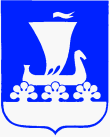 РЕШЕНИЕВ соответствии с Бюджетным кодексом Российской Федерации совет депутатов муниципального образования Киришский муниципальный район Ленинградской области РЕШИЛ:Изложить приложение к решению совета депутатов муниципального образования Киришский муниципальный район Ленинградской области от 23.04.2014                             № 61/379 «Об утверждении Положения о бюджетном процессе в муниципальном образовании Киришский муниципальный район Ленинградской области» согласно приложению к настоящему решению. Опубликовать настоящее решение в газете «Киришский факел» 
(без приложений к нему), опубликовать полный текст решения с приложениями в сетевом издании «Киришский факел», а также разместить на официальном сайте администрации муниципального образования Киришский муниципальный район Ленинградской области.Настоящее решение вступает в силу с 1 января 2020 года и применяется 
к правоотношениям, возникающим при составлении и исполнении бюджета муниципального образования Киришский муниципальный район Ленинградской области, начиная с бюджета на 2020 год (на 2020 год и на плановый период 2021 и 2022 годов).Глава муниципального образованияКиришский муниципальный районЛенинградской области 								      К.А.ТимофеевПриложение к решению решению совета депутатовмуниципального образованияКиришский муниципальный районЛенинградской областиот 18.12.2019 № 6/44Положениео бюджетном процессе в муниципальном образовании 
Киришский муниципальный район Ленинградской областиСтатья 1. Правоотношения, регулируемые настоящим ПоложениемНастоящее Положение определяет порядок составления и рассмотрения проекта бюджета муниципального образования Киришский муниципальный район Ленинградской области, утверждения и исполнения бюджета муниципального образования Киришский муниципальный район Ленинградской области, осуществления контроля за его исполнением и утверждения годового отчета об исполнении бюджета муниципального образования Киришский муниципальный район Ленинградской области.Статья 2. Правовая основа бюджетного процесса в муниципальном образовании Киришский муниципальный район Ленинградской области1. Бюджетные правоотношения в муниципальном образовании Киришский муниципальный район Ленинградской области регулируются Бюджетным кодексом Российской Федерации (далее – Кодекс), другими федеральными законами, иными нормативными правовыми актами Российской Федерации, областными законами Ленинградской области, нормативными правовыми актами Ленинградской области, а также муниципальными правовыми актами органов местного самоуправления муниципального образования Киришский муниципальный район Ленинградской области. 2. Положения Кодекса обязательны для непосредственного применения всеми должностными лицами и органами местного самоуправления муниципального образования Киришский муниципальный район Ленинградской области, другими субъектами бюджетных правоотношений муниципального образования Киришский муниципальный район Ленинградской области.3. В случае противоречия между настоящим Положением и иными муниципальными правовыми актами органов местного самоуправления муниципального образования Киришский муниципальный район Ленинградской области, регулирующими бюджетные правоотношения в муниципальном образовании Киришский муниципальный район Ленинградской области, применяется настоящее Положение.4. Совет депутатов муниципального образования Киришский муниципальный район Ленинградской области и исполнительно-распорядительные органы местного самоуправления муниципального образования Киришский муниципальный район Ленинградской области принимают муниципальные правовые акты, регулирующие бюджетные правоотношения в муниципальном образовании Киришский муниципальный район Ленинградской области, в пределах своей компетенции, установленной Кодексом, федеральными законами, Уставом муниципального образования Киришский муниципальный район Ленинградской области, настоящим Положением, решениями совета депутатов муниципального образования Киришский муниципальный район Ленинградской области.5. Нормативные правовые акты Российской Федерации, устанавливающие бюджетную классификацию Российской Федерации, применяются всеми должностными лицами и органами местного самоуправления муниципального образования Киришский муниципальный район Ленинградской области непосредственно и в полном объеме.Статья 3. Понятия и термины, применяемые в настоящем ПоложенииПонятия и термины, применяемые в настоящем решении, используются в значениях, определенных Кодексом и другими федеральными законами, регулирующими бюджетные правоотношения.Статья 4. Правовая форма бюджета муниципального образования 
Киришский муниципальный район Ленинградской областиБюджет муниципального образования Киришский муниципальный район Ленинградской области разрабатывается и утверждается в форме решения о бюджете муниципального образования Киришский муниципальный район Ленинградской области.Статья 5. Счета по учету средств бюджета муниципального образования Киришский муниципальный район Ленинградской областиСчета по учету средств бюджета муниципального образования Киришский муниципальный район Ленинградской области открываются и ведутся в соответствии 
с нормами действующего федерального законодательства.Статья 6. Участники бюджетного процесса в муниципальном образовании 
Киришский муниципальный район Ленинградской областиУчастниками бюджетного процесса, обладающими бюджетными полномочиями 
в муниципальном образовании Киришский муниципальный район Ленинградской области, являются:Глава муниципального образования Киришский муниципальный район Ленинградской области;Совет депутатов муниципального образования Киришский муниципальный район Ленинградской области;Администрация муниципального образования Киришский муниципальный район Ленинградской области;Финансовый орган муниципального образования Киришский муниципальный район Ленинградской области;Органы муниципального финансового контроля муниципального образования Киришский муниципальный район Ленинградской области;Главные распорядители и распорядители бюджетных средств бюджета муниципального образования Киришский муниципальный район Ленинградской области;Главные администраторы (администраторы) доходов бюджета муниципального образования Киришский муниципальный район Ленинградской области;Главные администраторы (администраторы) источников финансирования дефицита бюджета муниципального образования Киришский муниципальный район Ленинградской области;Получатели бюджетных средств бюджета муниципального образования Киришский муниципальный район Ленинградской области.Статья 7. Бюджетные полномочия участников бюджетного процесса 
в муниципальном образовании Киришский муниципальный район 
Ленинградской области1. Совет депутатов муниципального образования Киришский муниципальный район Ленинградской области:-устанавливает порядок внесения и рассмотрения проекта бюджета муниципального образования Киришский муниципальный район Ленинградской области, утверждения бюджета муниципального образования Киришский муниципальный район Ленинградской области;-рассматривает проекты решений о бюджете муниципального образования Киришский муниципальный район Ленинградской области, иные решения, регулирующие бюджетные правоотношения в муниципальном образовании Киришский муниципальный район Ленинградской области;-утверждает бюджет муниципального образования Киришский муниципальный район Ленинградской области, осуществляет контроль за его исполнением;-рассматривает и утверждает годовой отчет об исполнении бюджета муниципального образования Киришский муниципальный район Ленинградской области;-устанавливает расходные обязательства муниципального образования Киришский муниципальный район Ленинградской области путем принятия решений;-формирует и определяет правовой статус органа внешнего муниципального финансового контроля муниципального образования Киришский муниципальный район Ленинградской области;-устанавливает условия муниципальных заимствований муниципального образования Киришский муниципальный район Ленинградской области;-вводит местные налоги и устанавливает налоговые ставки по ним, предоставляет налоговые льготы по местным налогам в пределах прав, предоставленных совету депутатов муниципального образования Киришский муниципальный район Ленинградской области законодательством Российской Федерации о налогах и сборах;-устанавливает случаи и порядок предоставления субсидий юридическим лицам 
(за исключением субсидий государственным (муниципальным) учреждениям), индивидуальным предпринимателям, физическим лицам; -устанавливает случаи и порядок предоставления межбюджетных трансфертов 
из бюджета муниципального образования Киришский муниципальный район Ленинградской области в случаях, установленных Кодексом; - устанавливает цели, порядок и условия предоставления межбюджетных трансфертов из бюджета муниципального образования Киришский муниципальный район Ленинградской области, источником финансового обеспечения которых являются субсидии, субвенции 
и иные межбюджетные трансферты, имеющие целевое назначение, из бюджета субъекта Российской Федерации;-устанавливает лимиты и условия предоставления муниципальных гарантий муниципального образования Киришский муниципальный район Ленинградской области;-при необходимости устанавливает решением о бюджете муниципального образования Киришский муниципальный район Ленинградской области цели предоставления бюджетных кредитов и размеры платы за пользование бюджетными кредитами бюджетам поселений, входящих в состав Киришского муниципального района Ленинградской области;-принимает решение о создании муниципального дорожного фонда муниципального образования Киришский муниципальный район Ленинградской области, порядок его формирования и использования;-устанавливает порядок осуществления полномочий органами внешнего муниципального финансового контроля муниципального образования Киришский муниципальный район Ленинградской области по внешнему муниципальному финансовому контролю муниципального образования Киришский муниципальный район Ленинградской области; - в случае наделения представительного органа Киришского муниципального района полномочиями органов государственной власти субъектов Российской Федерации по расчету и предоставлению дотаций на выравнивание бюджетной обеспеченности поселений 
из бюджета субъекта Российской Федерации утверждает распределение указанных дотаций между городскими, сельскими поселениями Киришского муниципального района
и (или) заменяющие их дополнительные нормативы отчислений от налога на доходы физических лиц;- в случае наделения органов местного самоуправления Киришского муниципального района полномочиями по расчету и предоставлению субвенций бюджетам городских, сельских поселений Киришского муниципального района утверждает распределение указанных субвенций между бюджетами городских, сельских поселений Киришского муниципального района;- устанавливает единые для всех городских и сельских поселений Киришского муниципального района нормативы отчислений в бюджеты городских и сельских поселений Киришского муниципального района от федеральных налогов и сборов, в том числе налогов, предусмотренных специальными налоговыми режимами, региональных и (или) местных налогов, подлежащих зачислению в соответствии с Кодексом и (или) законом субъекта Российской Федерации в бюджет Киришского муниципального района;-осуществляет рассмотрение проектов муниципальных программ муниципального образования Киришский муниципальный район Ленинградской области в порядке, установленном решением совета депутатов муниципального образования Киришский муниципальный район Ленинградской области;-принимает решение о формировании бюджетного прогноза муниципального образования Киришский муниципальный район Ленинградской области на долгосрочный период;-осуществляет иные бюджетные полномочия, которыми в соответствии с Кодексом, федеральными законами наделяется представительный орган местного самоуправления.2. Администрация муниципального образования Киришский муниципальный район Ленинградской области:-устанавливает порядок формирования муниципального задания на оказание муниципальных услуг (выполнение работ) муниципальными учреждениями муниципального образования Киришский муниципальный район Ленинградской области;-устанавливает порядок финансового обеспечения выполнения муниципальных заданий на оказание муниципальных услуг (выполнение работ) муниципальными учреждениями муниципального образования Киришский муниципальный район Ленинградской области;-устанавливает порядок принятия решений и случаи заключения муниципальных контрактов от имени муниципального образования Киришский муниципальный район Ленинградской области, предметами которых являются выполнение работ, оказание услуг, длительность производственного цикла выполнения, оказания которых превышает срок действия утвержденных лимитов бюджетных обязательств; -устанавливает порядок предоставления средств бюджета муниципального образования Киришский муниципальный район Ленинградской области, по которым решением о бюджете муниципального образования Киришский муниципальный район Ленинградской области установлены условия их предоставления;-устанавливает порядок предоставления из бюджета муниципального образования Киришский муниципальный район Ленинградской области юридическим лицам 
(за исключением государственных (муниципальных) учреждений), индивидуальным предпринимателям, физическим лицам грантов в форме субсидий, в том числе предоставляемых на конкурсной основе, если такой порядок не определен решением 
о бюджете муниципального образования Киришский муниципальный район Ленинградской области, решениями Президента Российской Федерации, Правительства Российской Федерации, губернатора Ленинградской области;-устанавливает порядок предоставления субсидий муниципальным бюджетным 
и автономным учреждениям муниципального образования Киришский муниципальный район Ленинградской области на финансовое обеспечение выполнения ими муниципального задания и на иные цели;-устанавливает порядок предоставления субсидий иным некоммерческим организациям, не являющимся государственными (муниципальными) учреждениями, 
при наличии в решении о бюджете муниципального образования Киришский муниципальный район Ленинградской области бюджетных ассигнований на эти цели;-устанавливает порядок принятия решений получателем средств бюджета муниципального образования Киришский муниципальный район Ленинградской области, предоставляющего субсидию на осуществление капитальных вложений в объекты капитального строительства муниципальной собственности муниципального образования Киришский муниципальный район Ленинградской области или приобретение объектов недвижимого имущества в муниципальную собственность муниципального образования Киришский муниципальный район Ленинградской области, о наличии потребности направления остатка не использованной на начало очередного финансового года субсидии средств на цели предоставления субсидии в очередном финансовом году;-устанавливает порядок принятия решений администрацией муниципального образования Киришский муниципальный район Ленинградской области о предоставлении права получателям средств бюджета муниципального образования Киришский муниципальный район Ленинградской области заключать соглашения о предоставлении субсидий на осуществление капитальных вложений в объекты капитального строительства муниципальной собственности муниципального образования Киришский муниципальный район Ленинградской области или приобретение объектов недвижимого имущества в муниципальную собственность муниципального образования Киришский муниципальный район Ленинградской области на срок реализации решений о предоставлении бюджетных ассигнований в виде субсидий на осуществление капитальных вложений в объекты капитального строительства муниципальной собственности муниципального образования Киришский муниципальный район Ленинградской области или приобретение объектов недвижимого имущества в муниципальную собственность муниципального образования Киришский муниципальный район Ленинградской области, превышающий срок действия утвержденных получателю бюджетных средств лимитов бюджетных обязательств 
на предоставление субсидий;-устанавливает порядок принятия решений о подготовке и реализации бюджетных инвестиций в объекты муниципальной собственности муниципального образования Киришский муниципальный район Ленинградской области и осуществления указанных бюджетных инвестиций;-устанавливает порядок заключения соглашений о передаче полномочий, условия передачи полномочий муниципального заказчика по заключению и исполнению от имени муниципального образования Киришский муниципальный район Ленинградской области муниципальных контрактов от лица администрации муниципального образования Киришский муниципальный район Ленинградской области при осуществлении бюджетных инвестиций в объекты муниципальной собственности муниципального образования Киришский муниципальный район Ленинградской области (за исключением полномочий, связанных с введением в установленном порядке в эксплуатацию объектов муниципальной собственности) муниципальным бюджетным и автономным учреждениям муниципального образования Киришский муниципальный район Ленинградской области, в отношении которых администрация муниципального образования Киришский муниципальный район Ленинградской области осуществляет функции и полномочия учредителя, 
или муниципальным унитарным предприятиям муниципального образования Киришский муниципальный район Ленинградской области, в отношении которых администрация муниципального образования Киришский муниципальный район Ленинградской области осуществляет права собственника имущества муниципального образования Киришский муниципальный район Ленинградской области;-устанавливает порядок принятия решений о предоставлении бюджетных инвестиций юридическим лицам, не являющимся государственными или муниципальными учреждениями и государственными или муниципальными предприятиями, в объекты капитального строительства и (или) на приобретение объектов недвижимого имущества 
за счет средств бюджета муниципального образования Киришский муниципальный район Ленинградской области и требования к договорам, заключаемым в связи с предоставлением указанных бюджетных инвестиций; -устанавливает порядок использования бюджетных ассигнований резервного фонда администрации муниципального образования Киришский муниципальный район Ленинградской области, предусмотренных в составе бюджета муниципального образования Киришский муниципальный район Ленинградской области;-устанавливает порядок ведения реестра расходных обязательств муниципального образования Киришский муниципальный район Ленинградской области;-осуществляет управление муниципальным долгом муниципального образования Киришский муниципальный район Ленинградской области в соответствии с уставом муниципального образования Киришский муниципальный район Ленинградской области;-устанавливает порядок проведения реструктуризации обязательств (задолженности) по бюджетному кредиту из бюджета муниципального образования Киришский муниципальный район Ленинградской области бюджетам поселений, входящих в состав Киришского муниципального района Ленинградской области, в соответствии с условиями реструктуризации обязательств (задолженности) по бюджетному кредиту, установленными решением о бюджете муниципального образования Киришский муниципальный район Ленинградской области и принятыми в соответствии с ними постановлениями администрации муниципального образования Киришский муниципальный район Ленинградской области; -осуществляет муниципальные заимствования от имени муниципального образования Киришский муниципальный район Ленинградской области в соответствии с уставом муниципального образования Киришский муниципальный район Ленинградской области;-предоставляет муниципальные гарантии в пределах общей суммы предоставляемых гарантий, указанной в решении о бюджете муниципального образования Киришский муниципальный район Ленинградской области на очередной финансовый год (очередной финансовый год и плановый период), в порядке, установленном муниципальным правовым актом администрации муниципального образования Киришский муниципальный район Ленинградской области;-устанавливает состав информации, порядок и срок ее внесения в муниципальную долговую книгу муниципального образования Киришский муниципальный район Ленинградской области;-устанавливает порядок осуществления бюджетных полномочий главных администраторов доходов бюджетов бюджетной системы Российской Федерации, являющихся органами местного самоуправления и (или) находящимися в их ведении казенными учреждениями муниципального образования Киришский муниципальный район Ленинградской области;-устанавливает порядок определения органов (должностных лиц) администрации муниципального образования Киришский муниципальный район Ленинградской области 
и иных исполнительно-распорядительных органов муниципального образования Киришский муниципальный район Ленинградской области в качестве главных администраторов доходов бюджетов поселений, входящих в состав Киришского муниципального района Ленинградской области;-устанавливает порядок и сроки составления проекта бюджета муниципального образования Киришский муниципальный район Ленинградской области в соответствии 
с Кодексом и принимаемыми с соблюдением его требований решениями Совета депутатов муниципального образования Киришский муниципальный район Ленинградской области;-устанавливает порядок и формы разработки среднесрочного финансового плана муниципального образования Киришский муниципальный район Ленинградской области;-разрабатывает и утверждает среднесрочный финансовый план муниципального образования Киришский муниципальный район Ленинградской области в случае, если проект бюджета муниципального образования Киришский муниципальный район Ленинградской области составляется и утверждается на очередной финансовый год;-направляет одновременно с проектом бюджета муниципального образования Киришский муниципальный район Ленинградской области утвержденный среднесрочный финансовый план муниципального образования Киришский муниципальный район Ленинградской области в совет депутатов муниципального образования Киришский муниципальный район Ленинградской области;-обеспечивает составление проекта бюджета муниципального образования Киришский муниципальный район Ленинградской области;-устанавливает порядок разработки прогноза социально-экономического развития муниципального образования Киришский муниципальный район Ленинградской области;-устанавливает порядок принятия решений о разработке, формирования и реализации, определения сроков реализации, проведения и критерии оценки эффективности муниципальных программ муниципального образования Киришский муниципальный район Ленинградской области; -устанавливает сроки утверждения муниципальных программ муниципального образования Киришский муниципальный район Ленинградской области, предлагаемых 
к реализации начиная с очередного финансового года, а также изменений в ранее утвержденные муниципальные программы муниципального образования Киришский муниципальный район Ленинградской области;-утверждает муниципальные программы муниципального образования Киришский муниципальный район Ленинградской области;-устанавливает порядок разработки, утверждения и реализации ведомственных целевых программ муниципального образования Киришский муниципальный район Ленинградской области;-вносит не позднее 15 ноября текущего года на рассмотрение совета депутатов муниципального образования Киришский муниципальный район Ленинградской области проект решения о бюджете муниципального образования Киришский муниципальный район Ленинградской области с документами и материалами, представляемыми одновременно 
с проектом бюджета муниципального образования Киришский муниципальный район Ленинградской области;-обеспечивает исполнение бюджета муниципального образования Киришский муниципальный район Ленинградской области;-утверждает отчет об исполнении бюджета муниципального образования Киришский муниципальный район Ленинградской области за первый квартал, полугодие и девять месяцев текущего финансового года и направляет в совет депутатов муниципального образования Киришский муниципальный район Ленинградской области и созданный им орган внешнего муниципального финансового контроля муниципального образования Киришский муниципальный район Ленинградской области;-представляет не позднее 1 апреля текущего года годовой отчет об исполнении бюджета муниципального образования Киришский муниципальный район Ленинградской области в контрольно-счетный орган муниципального образования Киришский муниципальный район Ленинградской области для подготовки заключения;-создает органы внутреннего муниципального финансового контроля муниципального образования Киришский муниципальный район Ленинградской области;-определяет порядок осуществления полномочий органами внутреннего муниципального финансового контроля муниципального образования Киришский муниципальный район Ленинградской области по внутреннему муниципальному финансовому контролю муниципального образования Киришский муниципальный район Ленинградской области;-устанавливает порядок разработки и утверждения, период действия, а также требования к составу и содержанию бюджетного прогноза муниципального образования Киришский муниципальный район Ленинградской области на долгосрочный период 
с соблюдением требований Кодекса;-представляет проект бюджетного прогноза (проект изменений бюджетного прогноза) муниципального образования Киришский муниципальный район Ленинградской области на долгосрочный период (за исключением показателей финансового обеспечения муниципальных программ муниципального образования Киришский муниципальный район Ленинградской области) в совет депутатов муниципального образования Киришский муниципальный район Ленинградской области одновременно с проектом решения о бюджете муниципального образования Киришский муниципальный район Ленинградской области;-утверждает бюджетный прогноз (изменения бюджетного прогноза) муниципального образования Киришский муниципальный район Ленинградской области на долгосрочный период в срок, не превышающий двух месяцев со дня официального опубликования решения о бюджете муниципального образования Киришский муниципальный район Ленинградской области;- устанавливает порядок разработки прогноза социально-экономического развития муниципального образования Киришский муниципальный район Ленинградской области на долгосрочный период в целях формирования бюджетного прогноза муниципального образования Киришский муниципальный район Ленинградской области на долгосрочный период;- устанавливает порядок формирования перечня налоговых расходов муниципального образования Киришский муниципальный район Ленинградской области и формирует перечень налоговых расходов муниципального образования Киришский муниципальный район Ленинградской области в разрезе муниципальных программ и их структурных элементов, а также направлений деятельности, не относящихся к муниципальным программам;- устанавливает порядок проведения оценки налоговых расходов муниципального образования Киришский муниципальный район Ленинградской области с соблюдением общих требований, установленных Правительством Российской Федерации, и ежегодно осуществляет оценку налоговых расходов муниципального образования Киришский муниципальный район Ленинградской области;-осуществляет иные бюджетные полномочия, которыми в соответствии с Кодексом, федеральными законами наделяется исполнительно-распорядительный орган местного самоуправления.3. Финансовый орган муниципального образования Киришский муниципальный район Ленинградской области:-составляет и ведет сводную бюджетную роспись бюджета муниципального образования Киришский муниципальный район Ленинградской области; -вносит изменения в перечень главных администраторов доходов, главных администраторов источников финансирования дефицита бюджета муниципального образования Киришский муниципальный район Ленинградской области, а также в состав закрепленных за ними кодов классификации доходов, кодов классификации источников финансирования дефицита бюджета муниципального образования Киришский муниципальный район Ленинградской области в случаях изменения состава и (или) функций главных администраторов доходов муниципального образования Киришский муниципальный район Ленинградской области, главных администраторов источников финансирования дефицита бюджета муниципального образования Киришский муниципальный район Ленинградской области, а также изменения принципов назначения 
и присвоения структуры кодов классификации доходов бюджетов, кодов классификации источников финансирования дефицита бюджета; -утверждает перечень кодов подвидов по видам доходов, главными администраторами которых являются органы местного самоуправления муниципального образования Киришский муниципальный район Ленинградской области и (или) находящиеся в их ведении казенные учреждения муниципального образования Киришский муниципальный район Ленинградской области;-устанавливает перечень и коды целевых статей расходов бюджета муниципального образования Киришский муниципальный район Ленинградской области, если иное 
не установлено Кодексом;-устанавливает порядок определения перечня и кодов целевых статей расходов бюджетов, финансовое обеспечение которых осуществляется за счет межбюджетных трансфертов, имеющих целевое назначение, предоставленных из бюджета муниципального образования Киришский муниципальный район Ленинградской области;-в случае установления решением о бюджете муниципального образования Киришский муниципальный район Ленинградской области условий предоставления средств из бюджета муниципального образования Киришский муниципальный район Ленинградской области, устанавливает порядок доведения указанных бюджетных ассигнований 
и (или) лимитов бюджетных обязательств до главных распорядителей бюджетных средств; -устанавливает порядок взыскания средств в объеме остатка не использованной 
на начало очередного финансового года субсидии на осуществление капитальных вложений в объекты капитального строительства муниципальной собственности муниципального образования Киришский муниципальный район Ленинградской области и приобретение объектов недвижимого имущества в муниципальную собственность муниципального образования Киришский муниципальный район Ленинградской области при отсутствии решения получателя бюджетных средств, предоставившего субсидию, о наличии потребности направления этих средств на цели предоставления субсидии в очередном финансовом году, с учетом общих требований, установленных Министерством финансов Российской Федерации;-ведет реестр расходных обязательств муниципального образования Киришский муниципальный район Ленинградской области;-представляет реестр расходных обязательств муниципального образования Киришский муниципальный район Ленинградской области в финансовый орган Ленинградской области в порядке, установленном финансовым органом Ленинградской области;-устанавливает порядок проведения анализа финансового состояния принципала 
в целях предоставления муниципальной гарантии муниципального образования Киришский муниципальный район Ленинградской области;-устанавливает порядок оценки надежности (ликвидности) банковской гарантии, поручительства, являющихся способами обеспечения исполнения обязательств поселений, входящих в состав Киришского муниципального района по возврату бюджетного кредита, уплате процентных и иных платежей, предусмотренных законом и (или) договором;-проводит оценку надежности (ликвидности) банковской гарантии, поручительства, являющихся способами обеспечения исполнения обязательств поселений, входящих в состав Киришского муниципального района, по возврату бюджетного кредита, уплате процентных и иных платежей, предусмотренных законом и (или) договором;-проводит анализ финансового состояния принципала в целях предоставления муниципальной гарантии муниципального образования Киришский муниципальный район Ленинградской области; -ведет учет выданных муниципальных гарантий муниципального образования Киришский муниципальный район Ленинградской области, исполнения обязательств принципала, обеспеченных муниципальными гарантиями муниципального образования Киришский муниципальный район Ленинградской области, а также учет осуществления гарантом платежей по выданным муниципальным гарантиям муниципального образования Киришский муниципальный район Ленинградской области;-ведет муниципальную долговую книгу муниципального образования Киришский муниципальный район Ленинградской области;-передает информацию о долговых обязательствах муниципального образования Киришский муниципальный район Ленинградской области, отраженных в муниципальной долговой книге муниципального образования Киришский муниципальный район Ленинградской области, в финансовый орган Ленинградской области; -составляет проект бюджета муниципального образования Киришский муниципальный район Ленинградской области;-составляет проект среднесрочного финансового плана муниципального образования Киришский муниципальный район Ленинградской области;-представляет проект бюджета и проект среднесрочного финансового плана муниципального образования Киришский муниципальный район Ленинградской области 
в администрацию муниципального образования Киришский муниципальный район Ленинградской области;-организует исполнение бюджета муниципального образования Киришский муниципальный район Ленинградской области;-устанавливает порядок составления бюджетной отчетности муниципального образования Киришский муниципальный район Ленинградской области;-ежемесячно составляет и представляет отчет о кассовом исполнении бюджета муниципального образования Киришский муниципальный район Ленинградской области 
в порядке, установленном Министерством финансов Российской Федерации;-устанавливает порядок и методику планирования бюджетных ассигнований бюджета муниципального образования Киришский муниципальный район Ленинградской области;-доводит ежемесячно до главных распорядителей бюджетных средств бюджетные ассигнования и лимиты бюджетных обязательств в размере, не превышающем одной двенадцатой части бюджетных ассигнований и лимитов бюджетных обязательств в отчетном финансовом году в случае, если решение о бюджете муниципального образования Киришский муниципальный район Ленинградской области не вступило в силу с начала текущего финансового года;-устанавливает порядок составления и ведения сводной бюджетной росписи бюджета муниципального образования Киришский муниципальный район Ленинградской области;-устанавливает порядок составления и ведения кассового плана бюджета муниципального образования Киришский муниципальный район Ленинградской области, 
а также состав и сроки представления главными распорядителями бюджетных средств, главными администраторами доходов бюджета, главными администраторами источников финансирования дефицита бюджета сведений, необходимых для составления и ведения кассового плана бюджета муниципального образования Киришский муниципальный район Ленинградской области;-составляет и ведет кассовый план бюджета муниципального образования Киришский муниципальный район Ленинградской области;-устанавливает порядок исполнения бюджета муниципального образования Киришский муниципальный район Ленинградской области по расходам с соблюдением требований Кодекса;-устанавливает порядок санкционирования оплаты денежных обязательств бюджета муниципального образования Киришский муниципальный район Ленинградской области;-устанавливает порядок составления и ведения бюджетных росписей главных распорядителей (распорядителей) бюджетных средств бюджета муниципального образования Киришский муниципальный район Ленинградской области, включая внесение изменений в них;-устанавливает порядок исполнения бюджета по источникам финансирования дефицита бюджета муниципального образования Киришский муниципальный район Ленинградской области;-устанавливает порядок открытия и ведения лицевых счетов для учета операций 
по исполнению бюджета муниципального образования Киришский муниципальный район Ленинградской области, осуществляемых участниками бюджетного процесса в рамках их бюджетных полномочий, лицевых счетов для учета операций по получению 
и использованию субсидий муниципальному автономному учреждению муниципального образования Киришский муниципальный район Ленинградской области, муниципальному предприятию муниципального образования Киришский муниципальный район Ленинградской области на осуществление капитальных вложений в объекты капитального строительства муниципальной собственности муниципального образования Киришский муниципальный район Ленинградской области и приобретение объектов недвижимого имущества в муниципальную собственность муниципального образования Киришский муниципальный район Ленинградской области, лицевых счетов получателя бюджетных средств по переданным полномочиям для учета операций по осуществлению бюджетных инвестиций в объекты муниципальной собственности муниципального образования Киришский муниципальный район Ленинградской области;-устанавливает случаи и порядок утверждения и доведения до главных распорядителей, распорядителей и получателей бюджетных средств при организации исполнения бюджета муниципального образования Киришский муниципальный район Ленинградской области по расходам предельного объема оплаты денежных обязательств 
в соответствующем периоде текущего финансового года (предельных объемов финансирования);-направляет доходы, фактически полученные при исполнении бюджета муниципального образования Киришский муниципальный район Ленинградской области сверх утвержденных решением о бюджете муниципального образования Киришский муниципальный район Ленинградской области общего объема доходов, без внесения изменений решение о бюджете муниципального образования Киришский муниципальный район Ленинградской области на текущий финансовый год (текущий финансовый год 
и плановый период) на замещение муниципальных заимствований муниципального образования Киришский муниципальный район Ленинградской области, погашение муниципального долга муниципального образования Киришский муниципальный район Ленинградской области, а также на исполнение публичных нормативных обязательств муниципального образования Киришский муниципальный район Ленинградской области 
в случае недостаточности предусмотренных на их исполнение бюджетных ассигнований 
в размере, предусмотренном Кодексом;-управляет средствами на едином счете бюджета муниципального образования Киришский муниципальный район Ленинградской области;-устанавливает порядок завершения операций по исполнению бюджета муниципального образования Киришский муниципальный район Ленинградской области 
в текущем финансовом году;-устанавливает порядок взыскания в доход бюджета муниципального образования Киришский муниципальный район Ленинградской области неиспользованных остатков межбюджетных трансфертов, перечисленных из бюджета муниципального образования Киришский муниципальный район Ленинградской области в форме межбюджетных трансфертов, имеющих целевое назначение, и не перечисленных в доход бюджета муниципального образования Киришский муниципальный район Ленинградской области, 
с соблюдением общих требований, установленных Министерством финансов Российской Федерации;-устанавливает порядок обеспечения получателей бюджетных средств бюджета муниципального образования Киришский муниципальный район Ленинградской области 
при завершении текущего финансового года наличными деньгами, необходимыми 
для осуществления их деятельности в нерабочие праздничные дни в Российской Федерации в январе очередного финансового года;-исполняет судебные акты по искам к муниципальному образованию Киришский муниципальный район Ленинградской области о возмещении вреда, причиненного незаконными действиями (бездействием) органов местного самоуправления муниципального образования Киришский муниципальный район Ленинградской области или их должностных лиц, в том числе в результате издания органами местного самоуправления муниципального образования Киришский муниципальный район Ленинградской области муниципальных правовых актов, не соответствующих закону или иному нормативному правовому акту, 
а также судебных актов по иным искам о взыскании денежных средств за счет средств казны муниципального образования Киришский муниципальный район Ленинградской области 
(за исключением судебных актов о взыскании денежных средств в порядке субсидиарной ответственности главных распорядителей средств бюджета муниципального образования Киришский муниципальный район Ленинградской области), судебные акты о присуждении компенсации за нарушение права на исполнение судебного акта в разумный срок за счет средств бюджета муниципального образования Киришский муниципальный район Ленинградской области;-ведет учет и хранение исполнительных документов и иных документов, связанных 
с их исполнением при исполнении судебных актов по искам к муниципальному образованию Киришский муниципальный район Ленинградской области о возмещении вреда, причиненного незаконными действиями (бездействием) органов местного самоуправления муниципального образования Киришский муниципальный район Ленинградской области 
или их должностных лиц, в том числе в результате издания органами местного самоуправления муниципального образования Киришский муниципальный район Ленинградской области муниципальных правовых актов, не соответствующих закону 
или иному нормативному правовому акту, а также судебных актов по иным искам 
о взыскании денежных средств за счет средств казны муниципального образования Киришский муниципальный район Ленинградской области (за исключением судебных актов о взыскании денежных средств в порядке субсидиарной ответственности главных распорядителей средств бюджета муниципального образования Киришский муниципальный район Ленинградской области), судебных актов о присуждении компенсации за нарушение права на исполнение судебного акта в разумный срок за счет средств бюджета муниципального образования Киришский муниципальный район Ленинградской области;-устанавливает сроки представления сводной бюджетной отчетности главными администраторами средств бюджета муниципального образования Киришский муниципальный район Ленинградской области;-составляет бюджетную отчетность муниципального образования Киришский муниципальный район Ленинградской области;-представляет бюджетную отчетность муниципального образования Киришский муниципальный район Ленинградской области в администрацию муниципального образования Киришский муниципальный район Ленинградской области;-составляет бюджетную отчетность об исполнении консолидированного бюджета Киришского муниципального района Ленинградской области и представляет ее 
в финансовый орган Ленинградской области;-осуществляет внутренний финансовый контроль в сфере бюджетных правоотношений в соответствии с муниципальными правовыми актами органов местного самоуправления муниципального образования Киришский муниципальный район Ленинградской области;-устанавливает порядок применения бюджетных мер принуждения за совершение бюджетного нарушения;-применяет бюджетные меры принуждения за совершение бюджетного нарушения 
на основании уведомления о применении бюджетных мер принуждения органа муниципального финансового контроля муниципального образования Киришский муниципальный район Ленинградской области;-устанавливает в соответствии с общими требованиями, определяемыми Министерством финансов Российской Федерации, порядок взыскания остатков непогашенных кредитов из бюджета муниципального образования Киришский муниципальный район Ленинградской области бюджетам поселений, входящих в состав Киришского муниципального района Ленинградской области, включая проценты, штрафы 
и пени;- устанавливает порядок проведения мониторинга качества финансового менеджмента в отношении главных администраторов средств бюджета муниципального образования Киришский муниципальный район Ленинградской области, включающий мониторинг качества исполнения бюджетных полномочий, а также качества управления активами, осуществления закупок товаров, работ и услуг для обеспечения муниципальных нужд;-осуществляет иные бюджетные полномочия, установленные Кодексом 
и (или) принимаемыми в соответствии с ним муниципальными правовыми актами муниципального образования Киришский муниципальный район Ленинградской области, регулирующими бюджетные правоотношения.Статья 8. Межбюджетные отношения в муниципальном образовании 
Киришский муниципальный район Ленинградской области1. Формы межбюджетных трансфертов, предоставляемых из бюджета муниципального образования Киришский муниципальный район Ленинградской области. Межбюджетные трансферты из бюджета муниципального образования Киришский муниципальный район Ленинградской области предоставляются в форме:- дотаций на выравнивание бюджетной обеспеченности поселений, входящих в состав Киришского муниципального района Ленинградской области;- субсидий бюджетам поселений, входящих в состав Киришского муниципального района Ленинградской области;- субсидий областному бюджету Ленинградской области в случаях, установленных статьей 142.2 Кодекса;- субвенций бюджетам поселений, входящих в состав Киришского муниципального района Ленинградской области, в случаях, установленных статьями 133 и 140 Кодекса;-иных межбюджетных трансфертов в бюджеты поселений, входящих в состав Киришского муниципального района Ленинградской области. 2. Межбюджетные трансферты из бюджета муниципального образования Киришский муниципальный район Ленинградской области бюджетам поселений, входящих в состав Киришского муниципального района Ленинградской области (за исключением межбюджетных трансфертов на осуществление части полномочий по решению вопросов местного значения в соответствии с заключенными соглашениями), предоставляются 
при условии соблюдения органами местного самоуправления поселений бюджетного законодательства Российской Федерации и законодательства Российской Федерации 
о налогах и сборах.3. Порядок предоставления дотаций на выравнивание бюджетной обеспеченности поселений из бюджета муниципального образования Киришский муниципальный район Ленинградской области.3.1. Дотации на выравнивание бюджетной обеспеченности поселений из бюджета муниципального образования Киришский муниципальный район Ленинградской области предоставляются поселениям, входящим в состав Киришского муниципального района Ленинградской области, в соответствии с решениями совета депутатов муниципального образования Киришский муниципальный район Ленинградской области, принимаемыми 
в соответствии с требованиями Кодекса и соответствующими им областными законами Ленинградской области. 3.2. Объем и распределение дотаций на выравнивание бюджетной обеспеченности поселений из бюджета муниципального образования Киришский муниципальный район Ленинградской области утверждаются решением совета депутатов муниципального образования Киришский муниципальный район Ленинградской области о бюджете 
на очередной финансовый год (очередной финансовый год и плановый период).3.3. Дотации на выравнивание бюджетной обеспеченности поселений из бюджета муниципального образования Киришский муниципальный район Ленинградской области, 
за исключением дотаций, предоставляемых в порядке, установленном пунктом 5 статьи 137 Кодекса, могут полностью или частично распределяться между городскими поселениями, сельскими поселениями исходя из уровня их расчетной бюджетной обеспеченности. Право на получение указанных дотаций имеют все городские поселения, сельские поселения 
в составе Киришского района, уровень расчетной бюджетной обеспеченности которых 
не превышает уровень, установленный в качестве критерия выравнивания расчетной бюджетной обеспеченности городских поселений, сельских поселений.Расчетная бюджетная обеспеченность поселений определяется отдельно по городским поселениям, сельским поселениям по единой методике, обеспечивающей сопоставимость налоговых доходов, перечня бюджетных услуг и показателей, характеризующих факторы 
и условия, влияющие на стоимость предоставления муниципальных услуг в расчете 
на одного жителя, по городским поселениям, сельским поселениям.Использование при определении уровня расчетной бюджетной обеспеченности поселений показателей фактических доходов и расходов за отчетный период 
и (или) показателей прогнозируемых доходов и расходов отдельных поселений 
не допускается.Уровень расчетной бюджетной обеспеченности городских поселений, сельских поселений определяется соотношением налоговых доходов на одного жителя, которые могут быть получены бюджетом городского поселения, сельского поселения, исходя из уровня развития и структуры экономики и (или) налоговой базы (налогового потенциала) 
и аналогичного показателя в среднем по городским поселениям, сельским поселениям 
с учетом различий в структуре населения, социально-экономических, климатических, географических и иных объективных факторов и условий, влияющих на стоимость предоставления муниципальных услуг в расчете на одного жителя.4. Субсидии областному бюджету Ленинградской области из бюджета муниципального образования Киришский муниципальный район Ленинградской области4.1. Областным законом Ленинградской области может быть предусмотрено предоставление областному бюджету Ленинградской области субсидий из бюджета муниципального образования Киришский муниципальный район Ленинградской области.4.2. Порядок расчета и предоставления субсидий областному бюджету Ленинградской области из бюджета муниципального образования Киришский муниципальный район Ленинградской области, указанных в пункте 1 настоящей статьи, устанавливается областным законом Ленинградской области в соответствии с требованиями Кодекса.4.3. Объем межбюджетных субсидий, подлежащих перечислению из бюджета муниципального образования Киришский муниципальный район Ленинградской области 
в областной бюджет Ленинградской области, утверждается областным законом Ленинградской области о бюджете Ленинградской области.4.4. Межбюджетные субсидии, указанные в пункте 4.3 настоящей статьи, предусматриваются в бюджете муниципального образования Киришский муниципальный район Ленинградской области в соответствии с областным законом Ленинградской области 
о бюджете Ленинградской области. В случае невыполнения советом депутатов муниципального образования Киришский муниципальный район Ленинградской области указанных требований и (или) невыполнения органами местного самоуправления муниципального образования Киришский муниципальный район Ленинградской области решения совета депутатов муниципального образования Киришский муниципальный район Ленинградской области о бюджете муниципального образования Киришский муниципальный район Ленинградской области в части перечисления межбюджетных субсидий в областной бюджет Ленинградской области сумма межбюджетных субсидий взыскивается за счет отчислений от федеральных и региональных налогов и сборов, налогов, предусмотренных специальными налоговыми режимами, подлежащих зачислению в бюджет муниципального образования Киришский муниципальный район Ленинградской области, 
в порядке, определяемом финансовым органом Ленинградской области с соблюдением общих требований, установленных Министерством финансов Российской Федерации.5. Иные межбюджетные трансферты бюджетам поселений, входящим в состав Киришского муниципального района, из бюджета муниципального образования Киришский муниципальный район Ленинградской области.В случаях и порядке, предусмотренных решениями совета депутатов муниципального образования Киришский муниципальный район Ленинградской области, принимаемыми 
в соответствии с требованиями Кодекса и соответствующими им областными законами Ленинградской области, бюджетам поселений, входящим в состав Киришского муниципального района, могут быть предоставлены иные межбюджетные трансферты 
из бюджета муниципального образования Киришский муниципальный район Ленинградской области, в том числе межбюджетные трансферты на осуществление части полномочий 
по решению вопросов местного значения в соответствии с заключенными соглашениями.6. Областным законом Ленинградской области органы местного самоуправления муниципального образования Киришский муниципальный район Ленинградской области могут быть наделены полномочиями органов государственной власти Ленинградской области по расчету и предоставлению дотаций бюджетам поселений, входящим в состав Киришского муниципального района, за счет средств областного бюджета Ленинградской области.В случае наделения совета депутатов муниципального образования Киришский муниципальный район Ленинградской области полномочиями органов государственной власти Ленинградской области по расчету и предоставлению дотаций на выравнивание бюджетной обеспеченности поселений, входящим в состав Киришского муниципального района, из областного бюджета Ленинградской области распределение указанных дотаций между поселениями, входящими в состав Киришского муниципального района, 
и (или) заменяющие их дополнительные нормативы отчислений от налога на доходы физических лиц утверждаются решением совета депутатов муниципального образования Киришский муниципальный район Ленинградской области о бюджете муниципального образования Киришский муниципальный район Ленинградской области.В случае наделения органов местного самоуправления муниципального образования Киришский муниципальный район Ленинградской области полномочиями органов государственной власти Ленинградской области по расчету и предоставлению дотаций бюджетам поселений, входящим в состав Киришского муниципального района, межбюджетные трансферты за счет областного бюджета Ленинградской области бюджетам поселений, входящим в состав Киришского муниципального района (за исключением субвенций), предоставляются при условии соблюдения соответствующими органами местного самоуправления поселений основных условий предоставления межбюджетных трансфертов из бюджетов субъектов Российской Федерации местным бюджетам, предусмотренных статьей 136 Кодекса.7. В случаях и порядке, предусмотренных нормативными правовыми актами совета депутатов муниципального образования Киришский муниципальный район Ленинградской области, принимаемыми в соответствии с требованиями Кодекса, бюджетам других муниципальных образований могут быть предоставлены субсидии из бюджета муниципального образования Киришский муниципальный район Ленинградской области 
в целях софинансирования расходных обязательств, возникающих при выполнении полномочий органов местного самоуправления по решению вопросов местного значения.Цели и условия предоставления данных субсидий устанавливаются соглашениями между местными администрациями, заключаемыми в порядке, установленном решением совета депутатов муниципального образования Киришский муниципальный район Ленинградской области.Статья 9. Расходные обязательства бюджета муниципального образования 
Киришский муниципальный район Ленинградской области1. Расходные обязательства муниципального образования Киришский муниципальный район Ленинградской области возникают в результате:-принятия муниципальных правовых актов муниципального образования Киришский муниципальный район Ленинградской области по вопросам местного значения и иным вопросам, которые в соответствии с федеральными законами вправе решать органы местного самоуправления муниципального образования Киришский муниципальный район Ленинградской области, а также заключения муниципальным образованием Киришский муниципальный район Ленинградской области (от имени муниципального образования муниципального образования Киришский муниципальный район Ленинградской области) договоров (соглашений) по данным вопросам;-принятия муниципальных правовых актов муниципального образования Киришский муниципальный район Ленинградской области при осуществлении органами местного самоуправления муниципального образования Киришский муниципальный район Ленинградской области переданных им отдельных государственных полномочий;-заключения от имени муниципального образования Киришский муниципальный район Ленинградской области муниципальных контрактов (соглашений) муниципальными казенными учреждениями муниципального образования Киришский муниципальный район Ленинградской области.2. Расходные обязательства муниципального образования Киришский муниципальный район Ленинградской области, указанные в абзацах втором и четвертом пункта 1 настоящей статьи, устанавливаются органами местного самоуправления муниципального образования Киришский муниципальный район Ленинградской области самостоятельно и исполняются 
за счет собственных доходов и источников финансирования дефицита бюджета муниципального образования Киришский муниципальный район Ленинградской области.3. Расходные обязательства муниципального образования Киришский муниципальный район Ленинградской области, указанные в абзаце третьем пункта 1 настоящей статьи, устанавливаются муниципальными правовыми актами органов местного самоуправления муниципального образования Киришский муниципальный район Ленинградской области 
в соответствии с федеральными законами (областными законами Ленинградской области), исполняются за счет и в пределах субвенций из областного бюджета Ленинградской области, предоставляемых бюджету муниципального образования Киришский муниципальный район Ленинградской области в порядке, предусмотренном Кодексом.В случае, если в муниципальном образовании Киришский муниципальный район Ленинградской области превышены нормативы, используемые в методиках расчета соответствующих субвенций, финансовое обеспечение дополнительных расходов, необходимых для полного исполнения указанных расходных обязательств муниципального образования Киришский муниципальный район Ленинградской области осуществляется 
за счет собственных доходов и источников финансирования дефицита бюджета муниципального образования Киришский муниципальный район Ленинградской области.3.1. Расходные обязательства муниципального образования Киришский муниципальный район Ленинградской области, связанные с осуществлением органами местного самоуправления муниципального образования Киришский муниципальный район Ленинградской области части полномочий органов местного самоуправления поселений, входящих в состав Киришского муниципального района, по решению вопросов местного значения, переданных им в соответствии с заключенными между органами местного самоуправления муниципального образования Киришский муниципальный район Ленинградской области и органами местного самоуправления поселений, входящих в состав Киришского муниципального района, соглашениями, или с осуществлением органами местного самоуправления поселений, входящих в состав Киришского муниципального района, части полномочий органов местного самоуправления муниципального образования Киришский муниципальный район Ленинградской области по решению вопросов местного значения, переданных им в соответствии с заключенными между органами местного самоуправления поселений, входящих в состав Киришского муниципального района, 
и муниципального образования Киришский муниципальный район Ленинградской области соглашениями, устанавливаются муниципальными правовыми актами органов местного самоуправления поселений, входящих в состав Киришского муниципального района, муниципального образования Киришский муниципальный район Ленинградской области 
в соответствии с указанными соглашениями, исполняются за счет и в пределах межбюджетных трансфертов из соответствующих местных бюджетов, предоставляемых 
в порядке, предусмотренном Кодексом.В случае, если в муниципальном образовании Киришский муниципальный район Ленинградской области превышены нормативы, используемые в методиках расчета соответствующих межбюджетных трансфертов, финансовое обеспечение дополнительных расходов, необходимых для полного исполнения указанных расходных обязательств муниципального образования Киришский муниципальный район Ленинградской области, осуществляется за счет собственных доходов и источников финансирования дефицита бюджета муниципального образования Киришский муниципальный район Ленинградской области.4. Органы местного самоуправления муниципального образования Киришский муниципальный район Ленинградской области самостоятельно определяют размеры 
и условия оплаты труда депутатов, выборных должностных лиц местного самоуправления муниципального образования Киришский муниципальный район Ленинградской области, осуществляющих свои полномочия на постоянной основе, муниципальных служащих, работников муниципальных учреждений муниципального образования Киришский муниципальный район Ленинградской области с соблюдением требований, установленных Кодексом.5. Органы местного самоуправления муниципального образования Киришский муниципальный район Ленинградской области не вправе устанавливать и исполнять расходные обязательства, связанные с решением вопросов, отнесенных к компетенции федеральных органов государственной власти, органов государственной власти Ленинградской области, за исключением случаев, установленных соответственно федеральными законами, областными законами Ленинградской области.Органы местного самоуправления муниципального образования Киришский муниципальный район Ленинградской области вправе устанавливать и исполнять расходные обязательства, связанные с решением вопросов, не отнесенных к компетенции органов местного самоуправления других муниципальных образований, органов государственной власти, и не исключенные из их компетенции федеральными законами и областными законами Ленинградской области, только при наличии собственных финансовых средств 
(за исключением межбюджетных трансфертов).6. Расходные обязательства муниципального образования Киришский муниципальный район Ленинградской области, связанные с осуществлением исполнительно-распорядительными органами муниципального образования Киришский муниципальный район Ленинградской области полномочий исполнительно-распорядительных органов поселений, входящий в состав Киришского муниципального района, в случае, если 
в соответствии с законодательством Российской Федерации исполнительно-распорядительные органы поселений не образуются, устанавливаются органами местного самоуправления муниципального образования Киришский муниципальный район Ленинградской области и исполняются за счет собственных доходов и источников финансирования дефицита бюджета муниципального образования Киришский муниципальный район Ленинградской области.Статья 10. Реестр расходных обязательств муниципального образования 
Киришский муниципальный район Ленинградской области1. В муниципальном образовании Киришский муниципальный район Ленинградской области ведется Реестр расходных обязательств муниципального образования Киришский муниципальный район Ленинградской области.2. Реестр расходных обязательств муниципального образования Киришский муниципальный район Ленинградской области ведется в порядке, установленном администрацией муниципального образования Киришский муниципальный район Ленинградской области.3. Реестр расходных обязательств муниципального образования Киришский муниципальный район Ленинградской области представляется финансовым органом муниципального образования Киришский муниципальный район Ленинградской области в финансовый орган Ленинградской области в порядке, установленном финансовым органом Ленинградской области.Статья 11. Составление проекта бюджета муниципального образования 
Киришский муниципальный район Ленинградской области1. Общие положения.1.1. Проект бюджета муниципального образования Киришский муниципальный район Ленинградской области составляется на основе прогноза социально-экономического развития муниципального образования Киришский муниципальный район Ленинградской области в целях финансового обеспечения расходных обязательств муниципального образования Киришский муниципальный район Ленинградской области.1.2. Проект бюджета муниципального образования Киришский муниципальный район Ленинградской области составляется в порядке, установленном администрацией муниципального образования Киришский муниципальный район Ленинградской области, 
в соответствии с Кодексом и принимаемыми с соблюдением его требований решениями совета депутатов муниципального образования Киришский муниципальный район Ленинградской области.1.3. Проект бюджета муниципального образования Киришский муниципальный район Ленинградской области составляется и утверждается сроком на один год (на очередной финансовый год) или сроком на три года (очередной финансовый год и плановый период) 
в соответствии с решением совета депутатов муниципального образования Киришский муниципальный район Ленинградской области.1.4. В случае, если проект бюджета муниципального образования Киришский муниципальный район Ленинградской области составляется и утверждается на очередной финансовый год, администрация муниципального образования Киришский муниципальный район Ленинградской области разрабатывает и утверждает среднесрочный финансовый план муниципального образования Киришский муниципальный район Ленинградской области.2. Сведения, необходимые для составления проекта бюджета муниципального образования Киришский муниципальный район Ленинградской области.2.1. В целях своевременного и качественного составления проекта бюджета муниципального образования Киришский муниципальный район Ленинградской области финансовый орган муниципального образования Киришский муниципальный район Ленинградской области имеет право получать необходимые сведения от органов государственной власти Ленинградской области, органов местного самоуправления муниципального образования Киришский муниципальный район Ленинградской области, органов местного самоуправления поселений, входящих в состав Киришского муниципального района.2.2. Составление проекта бюджета муниципального образования Киришский муниципальный район Ленинградской области основывается на:-положениях послания Президента Российской Федерации Федеральному Собранию Российской Федерации, определяющих бюджетную политику (требования к бюджетной политике) в Российской Федерации;-основных направлениях бюджетной и налоговой политики муниципального образования Киришский муниципальный район Ленинградской области;-прогнозе социально-экономического развития муниципального образования Киришский муниципальный район Ленинградской области;  -бюджетном прогнозе (проекте бюджетного прогноза, проекте изменений бюджетного прогноза) на долгосрочный период муниципального образования Киришский муниципальный район Ленинградской области;-муниципальных программах (проектах муниципальных программ, проектах изменений указанных программ) муниципального образования Киришский муниципальный район Ленинградской области.3. Прогноз социально-экономического развития муниципального образования Киришский муниципальный район Ленинградской области.3.1. Прогноз социально-экономического развития муниципального образования Киришский муниципальный район Ленинградской области разрабатывается на период 
не менее трех лет.3.2. Прогноз социально-экономического развития муниципального образования Киришский муниципальный район Ленинградской области ежегодно разрабатывается 
в порядке, установленном администрацией муниципального образования Киришский муниципальный район Ленинградской области.3.3. Прогноз социально-экономического развития муниципального образования Киришский муниципальный район Ленинградской области одобряется администрацией муниципального образования Киришский муниципальный район Ленинградской области одновременно с принятием решения о внесении проекта бюджета муниципального образования Киришский муниципальный район Ленинградской области в совет депутатов муниципального образования Киришский муниципальный район Ленинградской области.3.4. Прогноз социально-экономического развития муниципального образования Киришский муниципальный район Ленинградской области на очередной финансовый год 
и плановый период разрабатывается путем уточнения параметров планового периода 
и добавления параметров второго года планового периода. 3.5. В пояснительной записке к прогнозу социально-экономического развития муниципального образования Киришский муниципальный район Ленинградской области приводится обоснование параметров прогноза, в том числе их сопоставление с ранее утвержденными параметрами с указанием причин и факторов прогнозируемых изменений.3.6. Изменение прогноза социально-экономического развития муниципального образования Киришский муниципальный район Ленинградской области в ходе составления или рассмотрения проекта бюджета муниципального образования Киришский муниципальный район Ленинградской области влечет за собой изменение основных характеристик проекта бюджета муниципального образования Киришский муниципальный район Ленинградской области.3.7. Разработка прогноза социально-экономического развития муниципального образования Киришский муниципальный район Ленинградской области осуществляется уполномоченным администрацией муниципального образования Киришский муниципальный район Ленинградской области органом (должностным лицом) администрации муниципального образования Киришский муниципальный район Ленинградской области.3.8. В целях формирования бюджетного прогноза муниципального образования Киришский муниципальный район Ленинградской области на долгосрочный период разрабатывается прогноз социально-экономического развития муниципального образования Киришский муниципальный район Ленинградской области на долгосрочный период 
в порядке, установленном администрацией муниципального образования Киришский муниципальный район Ленинградской области.4. Среднесрочный финансовый план муниципального образования Киришский муниципальный район Ленинградской области.4.1. Под среднесрочным финансовым планом муниципального образования Киришский муниципальный район Ленинградской области понимается документ, содержащий основные параметры бюджета муниципального образования Киришский муниципальный район Ленинградской области.4.2. Среднесрочный финансовый план муниципального образования Киришский муниципальный район Ленинградской области ежегодно разрабатывается по форме 
и в порядке, которые установлены администрацией муниципального образования Киришский муниципальный район Ленинградской области, с соблюдением положений Кодекса.4.3. Проект среднесрочного финансового плана муниципального образования Киришский муниципальный район Ленинградской области утверждается администрацией муниципального образования Киришский муниципальный район Ленинградской области 
и представляется в совет депутатов муниципального образования Киришский муниципальный район Ленинградской области одновременно с проектом бюджета муниципального образования Киришский муниципальный район Ленинградской области.4.4. Значения показателей среднесрочного финансового плана муниципального образования Киришский муниципальный район Ленинградской области и основных показателей проекта бюджета муниципального образования Киришский муниципальный район Ленинградской области должны соответствовать друг другу4.5. Утвержденный среднесрочный финансовый план муниципального образования Киришский муниципальный район Ленинградской области должен содержать следующие параметры:-прогнозируемый общий объем доходов и расходов бюджета муниципального образования Киришский муниципальный район Ленинградской области;-объемы бюджетных ассигнований по главным распорядителям бюджетных средств разделам, подразделам, целевым статьям и видам расходов классификации расходов бюджета муниципального образования Киришский муниципальный район Ленинградской области;-распределение в очередном финансовом году и плановом периоде между поселениями, входящими в состав Киришского муниципального района, дотаций 
на выравнивание бюджетной обеспеченности поселений;-нормативы отчислений от налоговых доходов в бюджеты поселений, входящих 
в состав Киришского муниципального района, устанавливаемые (подлежащие установлению) решениями совета депутатов муниципального образования Киришский муниципальный район Ленинградской области;-дефицит (профицит) бюджета муниципального образования Киришский муниципальный район Ленинградской области;-верхний предел муниципального долга муниципального образования Киришский муниципальный район Ленинградской области по состоянию на 1 января года, следующего за очередным финансовым годом (очередным финансовым годом и каждым годом планового периода).4.6. Администрацией муниципального образования Киришский муниципальный район Ленинградской области может быть предусмотрено утверждение дополнительных показателей среднесрочного финансового плана муниципального образования Киришский муниципальный район Ленинградской области.4.7. Показатели среднесрочного финансового плана муниципального образования Киришский муниципальный район Ленинградской области носят индикативный характер 
и могут быть изменены при разработке и утверждении среднесрочного финансового плана муниципального образования Киришский муниципальный район Ленинградской области 
на очередной финансовый год и плановый период.4.8. Среднесрочный финансовый план муниципального образования Киришский муниципальный район Ленинградской области разрабатывается путем уточнения параметров указанного плана на плановый период и добавления параметров на второй год планового периода.В пояснительной записке к проекту среднесрочного финансового плана муниципального образования Киришский муниципальный район Ленинградской области приводится обоснование параметров среднесрочного финансового плана муниципального образования Киришский муниципальный район Ленинградской области, в том числе их сопоставление с ранее одобренными параметрами с указанием причин планируемых изменений.5. Прогнозирование доходов бюджета муниципального образования Киришский муниципальный район Ленинградской области.5.1. Доходы бюджета муниципального образования Киришский муниципальный район Ленинградской области прогнозируются на основе прогноза социально-экономического развития муниципального образования Киришский муниципальный район Ленинградской области в условиях действующего на день внесения проекта решения о бюджете муниципального образования Киришский муниципальный район Ленинградской области 
в совет депутатов муниципального образования Киришский муниципальный район Ленинградской области законодательства о налогах и сборах и бюджетного законодательства Российской Федерации, а также законодательства Российской Федерации, областных законов Ленинградской области и решений совета депутатов муниципального образования Киришский муниципальный район Ленинградской области, устанавливающих неналоговые доходы бюджетов бюджетной системы Российской Федерации.5.2. Решения совета депутатов муниципального образования Киришский муниципальный район Ленинградской области, предусматривающие внесение изменений 
в решения совета депутатов муниципального образования Киришский муниципальный район Ленинградской области о налогах и сборах, принятые после дня внесения в совет депутатов муниципального образования Киришский муниципальный район Ленинградской области проекта решения о бюджете муниципального образования Киришский муниципальный район Ленинградской области на очередной финансовый год (очередной финансовый год 
и плановый период), приводящие к изменению доходов (расходов) бюджета муниципального образования Киришский муниципальный район Ленинградской области, должны содержать положения о вступлении в силу указанных решений совета депутатов муниципального образования Киришский муниципальный район Ленинградской области не ранее 1 января года, следующего за очередным финансовым годом.6. Планирование бюджетных ассигнований бюджета муниципального образования Киришский муниципальный район Ленинградской области.6.1. Планирование бюджетных ассигнований бюджета муниципального образования Киришский муниципальный район Ленинградской области осуществляется в порядке 
и в соответствии с методикой, устанавливаемой финансовым органом муниципального образования Киришский муниципальный район Ленинградской области.6.2. Планирование бюджетных ассигнований бюджета муниципального образования Киришский муниципальный район Ленинградской области осуществляется раздельно 
по бюджетным ассигнованиям на исполнение действующих и принимаемых обязательств муниципального образования Киришский муниципальный район Ленинградской области.6.3. Под бюджетными ассигнованиями на исполнение действующих расходных обязательств муниципального образования Киришский муниципальный район Ленинградской области понимаются ассигнования, состав и (или) объем которых обусловлены законами, нормативными правовыми актами Ленинградской области, муниципальными правовыми актами муниципального образования Киришский муниципальный район Ленинградской области, договорами и соглашениями, 
не предлагаемыми (не планируемыми) к изменению в текущем финансовом году, 
в очередном финансовом году или в плановом периоде, к признанию утратившими силу либо к изменению с увеличением объема бюджетных ассигнований бюджета муниципального образования Киришский муниципальный район Ленинградской области, предусмотренного на исполнение соответствующих обязательств в текущем финансовом году, включая договоры и соглашения, заключенные (подлежащие заключению) получателями бюджетных средств бюджета муниципального образования Киришский муниципальный район Ленинградской области во исполнение указанных законов и нормативных правовых актов Ленинградской области, муниципальных правовых актов муниципального образования Киришский муниципальный район Ленинградской области.6.4. Под бюджетными ассигнованиями на исполнение принимаемых обязательств понимаются ассигнования, состав и (или) объем которых обусловлены законами, нормативными правовыми актами Ленинградской области, муниципальными правовыми актами муниципального образования Киришский муниципальный район Ленинградской области, договорами и соглашениями, предлагаемыми (планируемыми) к принятию или изменению в текущем финансовом году, в очередном финансовом году или в плановом периоде, к принятию либо к изменению с увеличением объема бюджетных ассигнований, предусмотренного на исполнение соответствующих обязательств в текущем финансовом году, включая договоры и соглашения, подлежащие заключению получателями бюджетных средств бюджета муниципального образования Киришский муниципальный район Ленинградской области во исполнение указанных законов и нормативных правовых актов Ленинградской области, муниципальных правовых актов муниципального образования Киришский муниципальный район Ленинградской области.6.5. Планирование бюджетных ассигнований на оказание муниципальных услуг (выполнение работ) муниципальными бюджетными и автономными учреждениями муниципального образования Киришский муниципальный район Ленинградской области осуществляется с учетом муниципального задания на очередной финансовый год (очередной финансовый год и плановый период), а также его выполнения в отчетном финансовом году и текущем финансовом году.7. Муниципальные программы муниципального образования Киришский муниципальный район Ленинградской области. 7.1. Муниципальные программы муниципального образования Киришский муниципальный район Ленинградской области утверждаются администрацией муниципального образования Киришский муниципальный район Ленинградской области.7.2. Сроки реализации муниципальных программ муниципального образования Киришский муниципальный район Ленинградской области определяются администрацией муниципального образования Киришский муниципальный район Ленинградской области 
в устанавливаемом ею порядке.7.3. Порядок принятия решений о разработке муниципальных программ муниципального образования Киришский муниципальный район Ленинградской области и формирования и реализации муниципальных программ муниципального образования Киришский муниципальный район Ленинградской области устанавливается постановлением администрации муниципального образования Киришский муниципальный район Ленинградской области.7.4. Объем бюджетных ассигнований на финансовое обеспечение реализации муниципальных программ муниципального образования Киришский муниципальный район Ленинградской области утверждается решением о бюджете муниципального образования Киришский муниципальный район Ленинградской области по соответствующей каждой программе целевой статье расходов бюджета муниципального образования Киришский муниципальный район Ленинградской области в соответствии с утвердившим программу постановлением администрации муниципального образования Киришский муниципальный район Ленинградской области.7.5. Муниципальные программы муниципального образования Киришский муниципальный район Ленинградской области, предлагаемые к реализации начиная 
с очередного финансового года, а также изменения в ранее утвержденные муниципальные программы муниципального образования Киришский муниципальный район Ленинградской области подлежат утверждению в сроки, установленные администрацией муниципального образования Киришский муниципальный район Ленинградской области.7.6. По каждой муниципальной программе муниципального образования Киришский муниципальный район Ленинградской области ежегодно проводится оценка эффективности ее реализации. Порядок проведения указанной оценки и ее критерии устанавливаются администрацией муниципального образования Киришский муниципальный район Ленинградской области.7.7. По результатам указанной оценки администрацией муниципального образования Киришский муниципальный район Ленинградской области может быть принято решение 
о необходимости прекращения или об изменении начиная с очередного финансового года ранее утвержденной муниципальной программы муниципального образования Киришский муниципальный район Ленинградской области, в том числе необходимости изменения объема бюджетных ассигнований на финансовое обеспечение реализации муниципальной программы муниципального образования Киришский муниципальный район Ленинградской области.8. Ведомственные целевые программы муниципального образования Киришский муниципальный район Ленинградской области.В бюджете муниципального образования Киришский муниципальный район Ленинградской области могут предусматриваться бюджетные ассигнования на реализацию ведомственных целевых программ муниципального образования Киришский муниципальный район Ленинградской области, разработка, утверждение и реализация которых осуществляются в порядке, установленном администрацией муниципального образования Киришский муниципальный район Ленинградской области.9. Муниципальный дорожный фонд муниципального образования Киришский муниципальный район Ленинградской области.9.1. Муниципальный дорожный фонд - часть средств бюджета муниципального образования Киришский муниципальный район Ленинградской области, подлежащая использованию в целях финансового обеспечения дорожной деятельности в отношении автомобильных дорог общего пользования местного значения вне границ населенных пунктов в границах муниципального образования Киришский муниципальный район.9.2. Муниципальный дорожный фонд муниципального образования Киришский муниципальный район Ленинградской области создается решением совета депутатов муниципального образования Киришский муниципальный район Ленинградской области 
(за исключением решения о бюджете муниципального образования Киришский муниципальный район Ленинградской области).9.3. Объем бюджетных ассигнований муниципального дорожного фонда муниципального образования Киришский муниципальный район Ленинградской области утверждается решением о бюджете муниципального образования Киришский муниципальный район Ленинградской области на очередной финансовый год (очередной финансовый год и плановый период) в размере не менее прогнозируемого объема доходов бюджета муниципального образования Киришский муниципальный район Ленинградской области, установленных решением совета депутатов муниципального образования Киришский муниципальный район Ленинградской области, предусматривающим создание муниципального дорожного фонда муниципального образования Киришский муниципальный район Ленинградской области, от поступлений в бюджет муниципального образования Киришский муниципальный район Ленинградской области, утвержденных решением совета депутатов муниципального образования Киришский муниципальный район Ленинградской области, предусматривающим создание муниципального дорожного фонда муниципального образования Киришский муниципальный район Ленинградской области.9.4. Порядок формирования и использования бюджетных ассигнований муниципального дорожного фонда муниципального образования Киришский муниципальный район Ленинградской области устанавливается решением совета депутатов муниципального образования Киришский муниципальный район Ленинградской области.9.5. Бюджетные ассигнования муниципального дорожного фонда муниципального образования Киришский муниципальный район Ленинградской области, не использованные 
в текущем финансовом году, направляются на увеличение бюджетных ассигнований муниципального дорожного фонда муниципального образования Киришский муниципальный район Ленинградской области в очередном финансовом году.10. Порядок и сроки составления проекта бюджета муниципального образования Киришский муниципальный район Ленинградской области.Порядок и сроки составления проекта бюджета муниципального образования Киришский муниципальный район Ленинградской области устанавливаются администрацией муниципального образования Киришский муниципальный район Ленинградской области 
с соблюдением требований, устанавливаемых Кодексом и решениями совета депутатов муниципального образования Киришский муниципальный район Ленинградской области.Статья 12. Рассмотрение и утверждение бюджета муниципального образования Киришский муниципальный район Ленинградской области1. Внесение проекта решения о бюджете муниципального образования Киришский муниципальный район Ленинградской области на рассмотрение совета депутатов муниципального образования Киришский муниципальный район Ленинградской области.1.1. Администрация муниципального образования Киришский муниципальный район Ленинградской области вносит на рассмотрение совета депутатов муниципального образования Киришский муниципальный район Ленинградской области проект решения 
о бюджете муниципального образования Киришский муниципальный район Ленинградской области не позднее 15 ноября текущего года. 1.2. Одновременно с проектом решения о бюджете муниципального образования Киришский муниципальный район Ленинградской области в совет депутатов муниципального образования Киришский муниципальный район Ленинградской области представляются следующие документы и материалы: -основные направления бюджетной и налоговой политики муниципального образования Киришский муниципальный район Ленинградской области;-предварительные итоги социально-экономического развития муниципального образования Киришский муниципальный район Ленинградской области и за истекший период текущего финансового года и ожидаемые итоги социально-экономического развития муниципального образования Киришский муниципальный район Ленинградской области 
за текущий финансовый год;-прогноз социально-экономического развития муниципального образования Киришский муниципальный район Ленинградской области;-прогноз основных характеристик (общий объем доходов, общий объем расходов, дефицита (профицита) бюджета) консолидированного бюджета Киришского муниципального района Ленинградской области на очередной финансовый год и плановый период либо утвержденный среднесрочный финансовый план Киришского муниципального района Ленинградской области;-пояснительная записка к проекту бюджета муниципального образования Киришский муниципальный район Ленинградской области;-методики (проекты методик) и расчеты распределения межбюджетных трансфертов;-верхний предел муниципального внутреннего долга муниципального образования Киришский муниципальный район Ленинградской области на 1 января года, следующего 
за очередным финансовым годом (очередным финансовым годом и каждым годом планового периода), с указанием в том числе верхнего предела долга по муниципальным гарантиям;-оценка ожидаемого исполнения бюджета муниципального образования Киришский муниципальный район Ленинградской области на текущий финансовый год;-предложенные советом депутатов муниципального образования Киришский муниципальный район Ленинградской области, органами внешнего муниципального финансового контроля муниципального образования Киришский муниципальный район Ленинградской области проекты бюджетных смет указанных органов, представляемые 
в случае возникновения разногласий с финансовым органом муниципального образования Киришский муниципальный район Ленинградской области в отношении указанных бюджетных смет;-в случае утверждения решением о бюджете муниципального образования Киришский муниципальный район Ленинградской области и распределения бюджетных ассигнований по муниципальным программам и непрограммным направлениям деятельности к проекту решения о бюджете муниципального образования Киришский муниципальный район Ленинградской области представляются паспорта муниципальных программ муниципального образования Киришский муниципальный район Ленинградской области;-в случае, если проект решения о бюджете муниципального образования Киришский муниципальный район Ленинградской области не содержит приложение с распределением бюджетных ассигнований по разделам и подразделам классификации расходов бюджетов, приложение с распределением бюджетных ассигнований по разделам и подразделам классификации расходов бюджетов включается в состав приложений к пояснительной записке к проекту решения о бюджете муниципального образования Киришский муниципальный район Ленинградской области;- реестр источников доходов бюджета муниципального образования Киришский муниципальный район Ленинградской области.2. Рассмотрение проекта решения о бюджете муниципального образования Киришский муниципальный район Ленинградской области советом депутатов муниципального образования Киришский муниципальный район Ленинградской области.2.1. В течение одного рабочего дня со дня внесения проекта решения о бюджете муниципального образования Киришский муниципальный район Ленинградской области 
в совет депутатов муниципального образования Киришский муниципальный район Ленинградской области, председатель совета депутатов муниципального образования Киришский муниципальный район Ленинградской области направляет его в орган внешнего муниципального финансового контроля муниципального образования Киришский муниципальный район Ленинградской области для проведения экспертизы, на рассмотрение в постоянные комиссии совета депутатов муниципального образования Киришский муниципальный район Ленинградской области, депутатам совета депутатов муниципального образования Киришский муниципальный район Ленинградской области.2.2. Орган внешнего муниципального финансового контроля муниципального образования Киришский муниципальный район Ленинградской области проводит экспертизу проекта решения о бюджете муниципального образования Киришский муниципальный район Ленинградской области, в том числе обоснованности показателей (параметров 
и характеристик). Результаты экспертизы оформляются заключением органа внешнего муниципального финансового контроля муниципального образования Киришский муниципальный район Ленинградской области. Заключение направляется в совет депутатов муниципального образования Киришский муниципальный район Ленинградской области 
в течение месяца с момента поступления проекта решения о бюджете муниципального образования Киришский муниципальный район Ленинградской области в орган внешнего муниципального финансового контроля от совета депутатов муниципального образования Киришский муниципальный район Ленинградской области.2.3. Не позднее 1 декабря текущего года советом депутатов муниципального образования Киришский муниципальный район Ленинградской области проводится первое чтение проекта решения о бюджете муниципального образования Киришский муниципальный район Ленинградской области. Предметом первого чтения является одобрение основных характеристик проекта решения о бюджете муниципального образования Киришский муниципальный район Ленинградской области, к которым относятся:- прогнозируемый на очередной финансовый год или на очередной финансовый год 
и плановый период общий объем доходов;- общий объем расходов на очередной финансовый год или на очередной финансовый год и плановый период;- дефицит (профицит) бюджета.2.4. В случае возникновения несогласованных вопросов по проекту решения 
о бюджете муниципального образования Киришский муниципальный район Ленинградской области решением совета депутатов муниципального образования Киришский муниципальный район Ленинградской области может создаваться согласительная комиссия, в которую входит равное количество представителей Администрации Киришского муниципального района и совета депутатов муниципального образования Киришский муниципальный район Ленинградской области. Согласительная комиссия рассматривает спорные вопросы в период между первым и вторым чтением проекта решения о бюджете муниципального образования Киришский муниципальный район Ленинградской области 
в соответствии с регламентом, утвержденным решением совета депутатов муниципального образования Киришский муниципальный район Ленинградской области. 2.5. Совет депутатов муниципального образования Киришский муниципальный район Ленинградской области в течение двадцати рабочих дней с момента проведения первого чтения рассматривает проект решения о бюджете муниципального образования Киришский муниципальный район Ленинградской области во втором чтении, но не позднее 31 декабря текущего года. 2.6 Решение о бюджете муниципального образования Киришский муниципальный район Ленинградской области на очередной финансовый год или на очередной финансовый год и плановый период вступает в силу с 1 января очередного финансового года.Статья 13. Временное управление бюджетом муниципального образования 
Киришский муниципальный район Ленинградской области1. В случае, если решение о бюджете муниципального образования Киришский муниципальный район Ленинградской области не вступило в силу с начала текущего финансового года:-финансовый орган муниципального образования Киришский муниципальный район Ленинградской области правомочен ежемесячно доводить до главных распорядителей бюджетных средств бюджетные ассигнования и лимиты бюджетных обязательств в размере, не превышающем одной двенадцатой части бюджетных ассигнований и лимитов бюджетных обязательств в отчетном финансовом году;-иные показатели, определяемые решением о бюджете муниципального образования Киришский муниципальный район Ленинградской области, применяются в размерах (нормативах) и порядке, которые были установлены решением о бюджете муниципального образования Киришский муниципальный район Ленинградской области на отчетный финансовый год;-порядок распределения и (или) предоставления межбюджетных трансфертов другим бюджетам бюджетной системы Российской Федерации сохраняется в виде, определенном 
на отчетный финансовый год.2. Если решение о бюджете муниципального образования Киришский муниципальный район Ленинградской области не вступило в силу через три месяца после начала финансового года, финансовый орган муниципального образования Киришский муниципальный район Ленинградской области организует исполнение бюджета муниципального образования Киришский муниципальный район Ленинградской области при соблюдении условий, определенных пунктом 1 настоящей статьи.При этом финансовый орган не имеет права:-доводить лимиты бюджетных обязательств и бюджетные ассигнования 
на бюджетные инвестиции и субсидии юридическим и физическим лицам, установленные Кодексом;-осуществлять заимствования в размере более одной восьмой объема заимствований предыдущего финансового года в расчете на квартал;-формировать резервные фонды.3. Указанные в пунктах 1 и 2 настоящей статьи ограничения не распространяются 
на расходы, связанные с выполнением публичных нормативных обязательств, обслуживанием и погашением муниципального долга муниципального образования Киришский муниципальный район Ленинградской области.Статья 14. Внесение изменений в решение о бюджете муниципального образования Киришский муниципальный район Ленинградской области по окончании периода временного управления бюджетом муниципального образования Киришский муниципальный район Ленинградской области1. Если решение о бюджете муниципального образования Киришский муниципальный район Ленинградской области вступает в силу после начала текущего финансового года 
и исполнение бюджета муниципального образования Киришский муниципальный район Ленинградской области до дня вступления в силу указанного решения осуществляется 
в соответствии со статьей 13 настоящего Положения, в течение одного месяца со дня вступления в силу указанного решения администрация муниципального образования Киришский муниципальный район Ленинградской области представляет на рассмотрение 
и утверждение совета депутатов муниципального образования Киришский муниципальный район Ленинградской области проект решения о внесении изменений в решение о бюджете муниципального образования Киришский муниципальный район Ленинградской области, уточняющего показатели бюджета муниципального образования Киришский муниципальный район Ленинградской области с учетом исполнения бюджета муниципального образования Киришский муниципальный район Ленинградской области 
за период временного управления бюджетом муниципального образования Киришский муниципальный район Ленинградской области.2. Указанный проект решения рассматривается и утверждается советом депутатов муниципального образования Киришский муниципальный район Ленинградской области 
в срок, не превышающий 15 дней со дня его представления.Статья 15. Исполнение бюджета муниципального образования 
Киришский муниципальный район Ленинградской области1. Основы исполнения бюджета муниципального образования Киришский муниципальный район Ленинградской области.1.1. Исполнение бюджета муниципального образования Киришский муниципальный район Ленинградской области обеспечивается администрацией муниципального образования Киришский муниципальный район Ленинградской области.1.2. Организация исполнения бюджета муниципального образования Киришский муниципальный район Ленинградской области возлагается на финансовый орган муниципального образования Киришский муниципальный район Ленинградской области. Исполнение бюджета муниципального образования Киришский муниципальный район Ленинградской области организуется на основе сводной бюджетной росписи и кассового плана.1.3. Бюджет муниципального образования Киришский муниципальный район Ленинградской области исполняется на основе единства кассы и подведомственности расходов.1.4. Кассовое обслуживание исполнения бюджета муниципального образования Киришский муниципальный район Ленинградской области осуществляется Федеральным казначейством.2. Сводная бюджетная роспись муниципального образования Киришский муниципальный район Ленинградской области.2.1. Порядок составления и ведения сводной бюджетной росписи муниципального образования Киришский муниципальный район Ленинградской области устанавливается финансовым органом муниципального образования Киришский муниципальный район Ленинградской области.2.2. Утверждение сводной бюджетной росписи муниципального образования Киришский муниципальный район Ленинградской области и внесение изменений в нее осуществляется руководителем финансового органа муниципального образования Киришский муниципальный район Ленинградской области.2.3. Утвержденные показатели сводной бюджетной росписи муниципального образования Киришский муниципальный район Ленинградской области должны соответствовать решению о бюджете муниципального образования Киришский муниципальный район Ленинградской области.2.4. В случае принятия решения о внесении изменений в решение о бюджете муниципального образования Киришский муниципальный район Ленинградской области руководитель финансового органа муниципального образования Киришский муниципальный район Ленинградской области утверждает соответствующие изменения в сводную бюджетную роспись муниципального образования Киришский муниципальный район Ленинградской области.2.5. В сводную бюджетную роспись муниципального образования Киришский муниципальный район Ленинградской области могут быть внесены изменения 
в соответствии с решениями руководителя финансового органа муниципального образования Киришский муниципальный район Ленинградской области без внесения изменений 
в решение о бюджете муниципального образования Киришский муниципальный район Ленинградской области в случаях установленных Кодексом. 2.6. Порядком составления и ведения сводной бюджетной росписи муниципального образования Киришский муниципальный район Ленинградской области предусматривается утверждение показателей сводной бюджетной росписи и лимитов бюджетных обязательств по главным распорядителям бюджетных средств, разделам, подразделам, целевым статьям, группам (группам и подгруппам) видов расходов либо по главным распорядителям бюджетных средств, разделам, подразделам, целевым статьям (муниципальным программам и непрограммным направлениям деятельности), группам (группам и подгруппам) видов расходов классификации расходов бюджетов.2.7. Порядком составления и ведения сводной бюджетной росписи муниципального образования Киришский муниципальный район Ленинградской области может быть предусмотрено утверждение лимитов бюджетных обязательств по группам, подгруппам (группам, подгруппам и элементам) видов расходов классификации расходов бюджетов, 
в том числе дифференцированно для разных целевых статей и (или) видов расходов бюджета, главных распорядителей бюджетных средств.2.8. Утвержденные показатели сводной бюджетной росписи по расходам муниципального образования Киришский муниципальный район Ленинградской области доводятся до главных распорядителей бюджетных средств до начала очередного финансового года, за исключением случаев, предусмотренных Кодексом.2.9. Порядком составления и ведения сводной бюджетной росписи муниципального образования Киришский муниципальный район Ленинградской области могут устанавливаться предельные сроки внесения изменений в сводную бюджетную роспись муниципального образования Киришский муниципальный район Ленинградской области.2.10. В сводную бюджетную роспись муниципального образования Киришский муниципальный район Ленинградской области включаются бюджетные ассигнования 
по источникам финансирования дефицита бюджета муниципального образования Киришский муниципальный район Ленинградской области, кроме операций по управлению остатками средств на едином счете бюджета муниципального образования Киришский муниципальный район Ленинградской области.2.11. Решением о бюджете муниципального образования Киришский муниципальный район Ленинградской области предусматриваются дополнительные основания для внесения изменений в сводную бюджетную роспись бюджета муниципального образования Киришский муниципальный район Ленинградской области без внесения изменений 
в решение о бюджете в соответствии с решениями руководителя финансового органа муниципального образования Киришский муниципальный район Ленинградской области.3. Использование доходов, фактически полученных при исполнении бюджета сверх утвержденных решением о бюджете муниципального образования Киришский муниципальный район Ленинградской области.3.1. Доходы, фактически полученные при исполнении бюджета муниципального образования Киришский муниципальный район Ленинградской области сверх утвержденных решением о бюджете муниципального образования Киришский муниципальный район Ленинградской области общего объема доходов, могут направляться финансовым органом муниципального образования Киришский муниципальный район Ленинградской области 
без внесения изменений в решение о бюджете муниципального образования Киришский муниципальный район Ленинградской области на текущий финансовый год (текущий финансовый год и плановый период) на замещение муниципальных заимствований муниципального образования Киришский муниципальный район Ленинградской области погашение муниципального долга муниципального образования Киришский муниципальный район Ленинградской области, а также на исполнение публичных нормативных обязательств муниципального образования Киришский муниципальный район Ленинградской области 
в случае недостаточности предусмотренных на их исполнение бюджетных ассигнований 
в размере, предусмотренном Кодексом.3.2. Субсидии, субвенции, иные межбюджетные трансферты, имеющие целевое назначение (в случае получения уведомления об их предоставлении), в том числе поступающие в бюджет муниципального образования Киришский муниципальный район Ленинградской области в порядке, установленном Кодексом, а также безвозмездные поступления от физических и юридических лиц, фактически полученные при исполнении бюджета муниципального образования Киришский муниципальный район Ленинградской области сверх утвержденных решением о бюджете муниципального образования Киришский муниципальный район Ленинградской области доходов, направляются на увеличение расходов бюджета муниципального образования Киришский муниципальный район Ленинградской области соответственно целям предоставления субсидий, субвенций, иных межбюджетных трансфертов, имеющих целевое назначение, с внесением изменений в сводную бюджетную роспись муниципального образования Киришский муниципальный район Ленинградской области без внесения изменений в решение о бюджете муниципального образования Киришский муниципальный район Ленинградской области на текущий финансовый год (текущий финансовый год и плановый период).Статья 16. Составление, внешняя проверка, рассмотрение и утверждение 
бюджетной отчетностиСоставление бюджетной отчетности бюджета муниципального образования Киришский муниципальный район Ленинградской области.1.1. Финансовый орган муниципального образования Киришский муниципальный район Ленинградской области организует и обеспечивает проведение работы по подготовке и представлению бюджетной отчетности об исполнении бюджета муниципального образования Киришский муниципальный район Ленинградской области главными распорядителями (распорядителями) средств бюджета муниципального образования Киришский муниципальный район Ленинградской области, главными администраторами (администраторами) доходов и главными администраторами (администраторами) источников финансирования дефицита бюджета муниципального образования Киришский муниципальный район Ленинградской области (далее – главные администраторы бюджетных средств муниципального образования Киришский муниципальный район Ленинградской области).1.2. Бюджетная отчетность включает:-отчет об исполнении бюджета;-баланс исполнения бюджета;-отчет о финансовых результатах деятельности;-отчет о движении денежных средств;-пояснительную записку.1.3. Главные администраторы бюджетных средств муниципального образования Киришский муниципальный район Ленинградской области на основании представленной им бюджетной отчетности подведомственных получателей средств бюджета муниципального образования Киришский муниципальный район Ленинградской области, администраторов доходов бюджета муниципального образования Киришский муниципальный район Ленинградской области и администраторов источников финансирования дефицита бюджета муниципального образования Киришский муниципальный район Ленинградской области составляют сводную бюджетную отчетность за истекший финансовый год в соответствии 
с единой методологией и стандартами, установленными Министерством финансов Российской Федерации, и требованиями финансового органа муниципального образования Киришский муниципальный район Ленинградской области. Сводная бюджетная отчетность главными администраторами бюджетных средств муниципального образования Киришский муниципальный район Ленинградской области представляется в финансовый орган муниципального образования Киришский муниципальный район Ленинградской области 
в установленные им сроки.1.4. Бюджетная отчетность муниципального образования Киришский муниципальный район Ленинградской области составляется финансовым органом муниципального образования Киришский муниципальный район Ленинградской области на основании сводной бюджетной отчетности главных администраторов средств бюджета муниципального образования Киришский муниципальный район Ленинградской области и представляется 
в администрацию муниципального образования Киришский муниципальный район Ленинградской области. Финансовый орган муниципального образования Киришский муниципальный район Ленинградской области представляет бюджетную отчетность 
об исполнении консолидированного бюджета Киришского муниципального района
в финансовый орган Ленинградской области. 1.5. Бюджетная отчетность муниципального образования Киришский муниципальный район Ленинградской области является годовой. Отчет об исполнении бюджета муниципального образования Киришский муниципальный район Ленинградской области является ежеквартальным. 1.6. Отчеты об исполнении бюджета муниципального образования Киришский муниципальный район Ленинградской области за первый квартал, полугодие и девять месяцев текущего финансового года утверждаются соответственно администрацией муниципального образования Киришский муниципальный район Ленинградской области 
и направляются в совет депутатов муниципального образования Киришский муниципальный район Ленинградской области и орган внешнего муниципального финансового контроля муниципального образования Киришский муниципальный район Ленинградской области.1.7. Годовые отчеты об исполнении бюджета муниципального образования Киришский муниципальный район Ленинградской области подлежат утверждению решением совета депутатов муниципального образования Киришский муниципальный район Ленинградской области.Внешняя проверка годового отчета об исполнении бюджета муниципального образования Киришский муниципальный район Ленинградской области.2.1. Годовой отчет об исполнении бюджета муниципального образования Киришский муниципальный район Ленинградской области до его рассмотрения в совете депутатов муниципального образования Киришский муниципальный район Ленинградской области подлежит внешней проверке органом внешнего муниципального финансового контроля муниципального образования Киришский муниципальный район Ленинградской области, которая включает внешнюю проверку бюджетной отчетности главных администраторов бюджетных средств и подготовку заключения на годовой отчет об исполнении бюджета муниципального образования Киришский муниципальный район Ленинградской области.2.2. Администрация муниципального образования Киришский муниципальный район Ленинградской области представляет отчет об исполнении бюджета муниципального образования Киришский муниципальный район Ленинградской области в орган внешнего муниципального финансового контроля муниципального образования Киришский муниципальный район Ленинградской области для подготовки заключения на него 
не позднее 1 апреля текущего года. Подготовка заключения на годовой отчет об исполнении бюджета муниципального образования Киришский муниципальный район Ленинградской области проводится в срок, не превышающий один месяц.2.3. Орган внешнего муниципального финансового контроля муниципального образования Киришский муниципальный район Ленинградской области готовит заключение на отчет об исполнении бюджета муниципального образования Киришский муниципальный район Ленинградской области с учетом данных внешней проверки годовой бюджетной отчетности главных администраторов бюджетных средств муниципального образования Киришский муниципальный район Ленинградской области.2.4. Заключение на годовой отчет об исполнении бюджета муниципального образования Киришский муниципальный район Ленинградской области представляется органом внешнего муниципального финансового контроля муниципального образования Киришский муниципальный район Ленинградской области в совет депутатов муниципального образования Киришский муниципальный район Ленинградской области 
с одновременным направлением в администрацию муниципального образования Киришский муниципальный район Ленинградской области.Представление, рассмотрение и утверждение годового отчета об исполнении бюджета муниципального образования Киришский муниципальный район Ленинградской области советом депутатов муниципального образования Киришский муниципальный район Ленинградской области.3.1. Годовой отчет об исполнении бюджета муниципального образования Киришский муниципальный район Ленинградской области представляется администрацией муниципального образования Киришский муниципальный район Ленинградской области 
в совет депутатов муниципального образования Киришский муниципальный район Ленинградской области не позднее 1 мая текущего года.3.2. Одновременно с годовым отчетом об исполнении бюджета муниципального образования Киришский муниципальный район Ленинградской области представляются:-проект решения об исполнении бюджета муниципального образования Киришский муниципальный район Ленинградской области за отчетный финансовый год;-баланс исполнения бюджета муниципального образования Киришский муниципальный район Ленинградской области;-отчет о финансовых результатах деятельности;-отчет о движении денежных средств;-пояснительная записка;-отчет об использовании ассигнований резервных фондов, о состоянии муниципального долга муниципального образования Киришский муниципальный район Ленинградской области на начало и конец отчетного финансового года, об исполнении приложений к решению о бюджете муниципального образования Киришский муниципальный район Ленинградской области за отчетный финансовый год;-иная отчетность, предусмотренная бюджетным законодательством Российской Федерации, Ленинградской области, муниципальными правовыми актами муниципального образования Киришский муниципальный район Ленинградской области.3.3. По результатам рассмотрения годового отчета об исполнении бюджета муниципального образования Киришский муниципальный район Ленинградской области 
и заключения органа внешнего муниципального финансового контроля муниципального образования Киришский муниципальный район Ленинградской области совет депутатов муниципального образования Киришский муниципальный район Ленинградской области принимает одно из следующих решений:-об утверждении решения об исполнении бюджета муниципального образования Киришский муниципальный район Ленинградской области;-об отклонении решения об исполнении бюджета муниципального образования Киришский муниципальный район Ленинградской области.3.4. В случае отклонения советом депутатов муниципального образования Киришский муниципальный район Ленинградской области решения об исполнении бюджета муниципального образования Киришский муниципальный район Ленинградской области, 
он возвращается для устранения фактов недостоверного или неполного отражения данных 
и повторного представления в срок, не превышающий один месяц.Решение об исполнении бюджета муниципального образования Киришский муниципальный район Ленинградской области.4.1. Решением об исполнении бюджета муниципального образования Киришский муниципальный район Ленинградской области утверждается отчет об исполнении бюджета муниципального образования Киришский муниципальный район Ленинградской области 
за отчетный финансовый год с указанием общего объема доходов, расходов и дефицита (профицита) бюджета муниципального образования Киришский муниципальный район Ленинградской области.4.2. Отдельными приложениями к решению об исполнении бюджета муниципального образования Киришский муниципальный район Ленинградской области за отчетный финансовый год утверждаются показатели:-доходов бюджета муниципального образования Киришский муниципальный район Ленинградской области по кодам классификации доходов бюджетов;-расходов бюджета муниципального образования Киришский муниципальный район Ленинградской области по ведомственной структуре расходов бюджета района;-расходов бюджета района по разделам и подразделам классификации расходов бюджетов;-источников финансирования дефицита бюджета муниципального образования Киришский муниципальный район Ленинградской области по кодам классификации источников финансирования дефицитов бюджетов.Статья 17. Муниципальный финансовый контроль муниципального образования Киришский муниципальный район Ленинградской области1. Виды муниципального финансового контроля муниципального образования Киришский муниципальный район Ленинградской области.1.1. Муниципальный финансовый контроль муниципального образования Киришский муниципальный район Ленинградской области подразделяется на внешний и внутренний, предварительный и последующий.1.2. Внешний муниципальный финансовый контроль муниципального образования Киришский муниципальный район Ленинградской области является контрольной деятельностью контрольно-счетного органа муниципального образования Киришский муниципальный район Ленинградской области;1.3. Внутренний муниципальный финансовый контроль муниципального образования Киришский муниципальный район Ленинградской области является контрольной деятельностью органов муниципального финансового контроля, являющихся органами администрации муниципального образования Киришский муниципальный район Ленинградской области.1.4. Предварительный контроль осуществляется в целях предупреждения 
и пресечения бюджетных нарушений в процессе исполнения бюджета муниципального образования Киришский муниципальный район Ленинградской области.1.5. Последующий контроль осуществляется по результатам исполнения бюджета муниципального образования Киришский муниципальный район Ленинградской области 
в целях установления законности их исполнения, достоверности учета и отчетности.2. Объекты муниципального финансового контроля муниципального образования Киришский муниципальный район Ленинградской области.2.1. Объектами муниципального финансового контроля муниципального образования Киришский муниципальный район Ленинградской области являются:- Главные администраторы бюджетных средств муниципального образования Киришский муниципальный район Ленинградской области;- финансовый орган муниципального образования Киришский муниципальный район Ленинградской области, бюджету которого предоставлены межбюджетные субсидии, субвенции, иные межбюджетные трансферты, имеющие целевое назначение, бюджетные кредиты, администрация муниципального образования Киришский муниципальный район Ленинградской области;-муниципальные учреждения;-муниципальные унитарные предприятия;-хозяйственные товарищества и общества с участием муниципального образования Киришский муниципальный район Ленинградской области в их уставных (складочных) капиталах, а также коммерческие организации с долей (вкладом) таких товариществ 
и обществ в их уставных (складочных) капиталах;- юридические лица (за исключением муниципальных учреждений, муниципальных унитарных предприятий, хозяйственных товариществ и обществ с участием муниципального образования Киришский муниципальный район Ленинградской области в их уставных (складочных) капиталах, а также коммерческих организаций с долей (вкладом) таких товариществ и обществ в их уставных (складочных) капиталах), индивидуальные предприниматели, физические лица, являющиеся:юридическими и физическими лицами, индивидуальными предпринимателями, получающими средства из бюджета муниципального образования Киришский муниципальный район Ленинградской области на основании договоров (соглашений) 
о предоставлении средств из бюджета муниципального образования Киришский муниципальный район Ленинградской области и (или) муниципальных контрактов, кредиты, обеспеченные муниципальными гарантиями;исполнителями (поставщиками, подрядчиками) по договорам (соглашениям), заключенным в целях исполнения договоров (соглашений) о предоставлении средств 
из бюджета муниципального образования Киришский муниципальный район Ленинградской области и (или) муниципальных контрактов, которым в соответствии с федеральными законами открыты лицевые счета в Федеральном казначействе, финансовом органе муниципального образования Киришский муниципальный район Ленинградской области;- кредитные организации, осуществляющие отдельные операции с бюджетными средствами, в части соблюдения ими условий договоров (соглашений) о предоставлении средств из бюджета муниципального образования Киришский муниципальный район Ленинградской области.2.2. Муниципальный финансовый контроль муниципального образования Киришский муниципальный район Ленинградской области в отношении объектов контроля 
(за исключением участников бюджетного процесса, бюджетных и автономных учреждений, муниципальных унитарных предприятий, хозяйственных товариществ и обществ с участием муниципального образования Киришский муниципальный район Ленинградской области 
в их уставных (складочных) капиталах, а также коммерческих организаций с долей (вкладом) таких товариществ и обществ в их уставных (складочных) капиталах) в части соблюдения ими условий договоров (соглашений) о предоставлении средств из бюджета, муниципальных контрактов, а также контрактов (договоров, соглашений), заключенных в целях исполнения указанных договоров (соглашений) и муниципальных контрактов, соблюдения ими целей, порядка и условий предоставления кредитов, обеспеченных муниципальными гарантиями, целей, порядка и условий размещения средств бюджета в ценные бумаги указанных юридических лиц осуществляется в процессе проверки главных распорядителей (распорядителей) бюджетных средств, главных администраторов источников финансирования дефицита бюджета, получателей бюджетных средств, заключивших договоры (соглашения) о предоставлении средств из бюджета, муниципальные контракты, или после ее окончания на основании результатов проведения проверки указанных участников бюджетного процесса.2.3. Муниципальный финансовый контроль за соблюдением целей, порядка и условий предоставления из бюджета муниципального образования Киришский муниципальный район Ленинградской области межбюджетных субсидий, субвенций, иных межбюджетных трансфертов, имеющих целевое назначение, бюджетных кредитов, а также за соблюдением условий договоров (соглашений) об их предоставлении и условий контрактов (договоров, соглашений), источником финансового обеспечения (софинансирования) которых являются указанные межбюджетные трансферты, осуществляется органами муниципального финансового контроля муниципального образования Киришский муниципальный район Ленинградской области в отношении:главных администраторов (администраторов) средств бюджета муниципального образования Киришский муниципальный район Ленинградской области, предоставивших межбюджетные субсидии, субвенции, иные межбюджетные трансферты, имеющие целевое назначение, бюджетные кредиты;финансовых органов и главных администраторов (администраторов) средств бюджета бюджетной системы Российской Федерации, которому предоставлены межбюджетные субсидии, субвенции, иные межбюджетные трансферты, имеющие целевое назначение, бюджетные кредиты, а также юридических и физических лиц, индивидуальных предпринимателей (с учетом положений пункта 2.2 настоящей статьи), которым предоставлены средства из бюджета муниципального образования Киришский муниципальный район Ленинградской области.3. Методы осуществления муниципального финансового контроля муниципального образования Киришский муниципальный район Ленинградской области.Методами осуществления муниципального финансового контроля муниципального образования Киришский муниципальный район Ленинградской области являются проверка, ревизия, обследование.4. Полномочия органов внешнего муниципального финансового контроля муниципального образования Киришский муниципальный район Ленинградской области 
по осуществлению внешнего муниципального финансового контроля муниципального образования Киришский муниципальный район Ленинградской области.4.1. Полномочиями органов внешнего муниципального финансового контроля муниципального образования Киришский муниципальный район Ленинградской области
по осуществлению внешнего муниципального финансового контроля муниципального образования Киришский муниципальный район Ленинградской области являются:-контроль за соблюдением положений правовых актов, регулирующих бюджетные правоотношения, правовых актов, обусловливающих публичные нормативные обязательства и обязательства по иным выплатам физическим лицам из муниципального образования Киришский муниципальный район Ленинградской области, а также за соблюдением условий муниципальных контрактов, договоров (соглашений) о предоставлении средств из бюджета муниципального образования Киришский муниципальный район Ленинградской области;-контроль за достоверностью, полнотой и соответствием нормативным требованиям составления и представления бюджетной отчетности главных администраторов бюджетных средств, квартального и годового отчетов об исполнении бюджета муниципального образования Киришский муниципальный район Ленинградской области;-контроль в других сферах, установленных Федеральным законом от 5 апреля 
2013 года № 41-ФЗ «О Счетной палате Российской Федерации» и Федеральным законом 
от 7 февраля 2011 года № 6-ФЗ «Об общих принципах организации и деятельности контрольно-счетных органов субъектов Российской Федерации и муниципальных образований».4.2. Порядок осуществления полномочий органами внешнего муниципального финансового контроля муниципального образования Киришский муниципальный район Ленинградской области по внешнему муниципальному финансовому контролю муниципального образования Киришский муниципальный район Ленинградской области определяется решениями совета депутатов муниципального образования Киришский муниципальный район Ленинградской области.5. Полномочия органов внутреннего муниципального финансового контроля муниципального образования Киришский муниципальный район Ленинградской области 
по осуществлению внутреннего муниципального финансового контроля.5.1. Полномочиями органов внутреннего муниципального финансового контроля муниципального образования Киришский муниципальный район Ленинградской области 
по осуществлению внутреннего муниципального финансового контроля являются:контроль за соблюдением положений правовых актов, регулирующих бюджетные правоотношения, в том числе устанавливающих требования к бухгалтерскому учету 
и составлению и представлению бухгалтерской (финансовой) отчетности муниципальных учреждений;контроль за соблюдением положений правовых актов, обусловливающих публичные нормативные обязательства и обязательства по иным выплатам физическим лицам 
из бюджета муниципального образования Киришский муниципальный район Ленинградской области, а также за соблюдением условий договоров (соглашений) о предоставлении средств из бюджета муниципального образования Киришский муниципальный район Ленинградской области, муниципальных контрактов;контроль за соблюдением условий договоров (соглашений), заключенных в целях исполнения договоров (соглашений) о предоставлении средств из бюджета муниципального образования Киришский муниципальный район Ленинградской области, а также в случаях, предусмотренных Бюджетным Кодексом Российской Федерации, условий договоров (соглашений), заключенных в целях исполнения муниципальных контрактов;контроль за достоверностью отчетов о результатах предоставления 
и (или) использования бюджетных средств (средств, предоставленных из бюджета), 
в том числе отчетов о реализации муниципальных программ, отчетов об исполнении муниципальных заданий, отчетов о достижении значений показателей результативности предоставления средств из бюджета муниципального образования Киришский муниципальный район Ленинградской области;контроль в сфере закупок, предусмотренный законодательством Российской Федерации о контрактной системе в сфере закупок товаров, работ, услуг для обеспечения государственных и муниципальных нужд.5.2. При осуществлении полномочий по внутреннему финансовому контролю муниципального образования Киришский муниципальный район Ленинградской области органами внутреннего муниципального финансового контроля:проводятся проверки, ревизии и обследования;направляются объектам контроля акты, заключения, представления 
и (или) предписания;направляются финансовым органам уведомления о применении бюджетных мер принуждения;осуществляется производство по делам об административных правонарушениях 
в порядке, установленном законодательством об административных правонарушениях;назначается (организуется) проведение экспертиз, необходимых для проведения проверок, ревизий и обследований;получается необходимый для осуществления муниципального финансового контроля постоянный доступ к государственным и муниципальным информационным системам 
в соответствии с законодательством Российской Федерации об информации, информационных технологиях и о защите информации, законодательством Российской Федерации о государственной и иной охраняемой законом тайне;направляются в суд иски о признании осуществленных закупок товаров, работ, услуг для обеспечения государственных (муниципальных) нужд недействительными 
в соответствии с Гражданским кодексом Российской Федерации.5.3. Порядок осуществления полномочий органами внутреннего муниципального финансового контроля муниципального образования Киришский муниципальный район Ленинградской области по внутреннему муниципальному финансовому контролю муниципального образования Киришский муниципальный район Ленинградской области определяется постановлением администрации муниципального образования Киришский муниципальный район Ленинградской области, а также стандартами осуществления внутреннего муниципального финансового контроля муниципального образования Киришский муниципальный район Ленинградской области. Стандарты осуществления внутреннего муниципального финансового контроля утверждаются уполномоченным органом местного самоуправления муниципального образования Киришский муниципальный район Ленинградской области в соответствии с указанным в настоящем пункте порядком. 18 декабря 2019 года18 декабря 2019 года№6/44О внесении изменений в решение совета депутатов муниципального образования Киришский муниципальный район Ленинградской области от 23.04.2014 
№ 61/379 «Об утверждении Положения 
о бюджетном процессе в муниципальном образовании Киришский муниципальный район Ленинградской области»О внесении изменений в решение совета депутатов муниципального образования Киришский муниципальный район Ленинградской области от 23.04.2014 
№ 61/379 «Об утверждении Положения 
о бюджетном процессе в муниципальном образовании Киришский муниципальный район Ленинградской области»О внесении изменений в решение совета депутатов муниципального образования Киришский муниципальный район Ленинградской области от 23.04.2014 
№ 61/379 «Об утверждении Положения 
о бюджетном процессе в муниципальном образовании Киришский муниципальный район Ленинградской области»О внесении изменений в решение совета депутатов муниципального образования Киришский муниципальный район Ленинградской области от 23.04.2014 
№ 61/379 «Об утверждении Положения 
о бюджетном процессе в муниципальном образовании Киришский муниципальный район Ленинградской области»